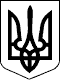 ВЕЛИКОСЕВЕРИНІВСЬКА СІЛЬСЬКА РАДА
КРОПИВНИЦЬКОГО РАЙОНУ КІРОВОГРАДСЬКОЇ ОБЛАСТІТРИДЦЯТЬ СЬОМА СЕСІЯ ВОСЬМОГО СКЛИКАННЯРІШЕННЯвід  «  » листопада 2019 року                                                                         №с.Велика СеверинкаПро відмову гр. Тишковець Ніні Іванівні	Відповідно до ст. 26 Закону України «Про місцеве самоврядування в Україні», ст. 12, 118 Земельного кодексу України та розглянувши заяву                 гр. Тишковець Ніни Іванівни,СІЛЬСЬКА РАДА ВИРІШИЛА:1.Відмовити гр. Тишковець Ніні Іванівні у наданні дозволу на виготовлення проекту землеустрою щодо відведення земельної ділянки в оренду на території Великосеверинівської сільської ради Кропивницького району Кіровоградської області в зв’язку з тим, що не наданий повний пакет документів. 2.Контроль за виконанням даного рішення покласти  на постійну комісію з питань земельних відносин, будівництва, транспорту, зв’язку, екології, благоустрою, комунальної власності, житлово-комунального господарства та охорони навколишнього середовища.Сільський голова                                                               С. ЛЕВЧЕНКОВЕЛИКОСЕВЕРИНІВСЬКА СІЛЬСЬКА РАДА
КРОПИВНИЦЬКОГО РАЙОНУ КІРОВОГРАДСЬКОЇ ОБЛАСТІТРИДЦЯТЬ СЬОМА СЕСІЯ ВОСЬМОГО СКЛИКАННЯРІШЕННЯвід  «   » листопада  2019 року                                                                 №с.Велика СеверинкаПро відмову у наданні дозволу навиготовлення проекту землеустрою щодо відведення земельної ділянки у власність для ведення особистого селянського господарствагр. Петровському Сергію Васильовичу	Відповідно до ст. 26 Закону України «Про місцеве самоврядування в Україні», ст. 12, 118 Земельного кодексу України та розглянувши заяву  гр. Петровського Сергія Васильовича,СІЛЬСЬКА РАДА ВИРІШИЛА:1. Відмовити гр. Петровському Сергію Васильовичу у наданні дозволу на виготовлення проекту землеустрою щодо відведення у власність земельної ділянки для ведення особистого селянського господарства на території Великосеверинівської сільської ради Кропивницького району Кіровоградської області (заява від 08.11.2019 року № 693/05-30 із доданим викопіюванням бажаної земельної ділянки) в зв’язку з прийнятим рішенням сесії Великосеверинівської сільської ради від 20 вересня 2019 року  № 1069 «Про надання дозволу на розробку технічної документації із землеустрою щодо поділу земельної ділянки комунальної власності на території Великосеверинівської сільської ради».2.Контроль за виконанням даного рішення покласти  на постійну комісію з питань земельних відносин, будівництва, транспорту, зв’язку, екології, благоустрою, комунальної власності, житлово-комунального господарства та охорони навколишнього середовища.Сільський голова                                                               С. ЛЕВЧЕНКОВЕЛИКОСЕВЕРИНІВСЬКА СІЛЬСЬКА РАДА
КРОПИВНИЦЬКОГО РАЙОНУ КІРОВОГРАДСЬКОЇ ОБЛАСТІТРИДЦЯТЬ СЬОМА СЕСІЯ ВОСЬМОГО СКЛИКАННЯРІШЕННЯвід « » листопада 2019 року                                                                           №с.Велика СеверинкаПро відмову гр. Бутовській Світлані Василівні	Відповідно до п. 34 ст. 26 Закону України «Про місцеве самоврядування в Україні», ст. 12, 116, 118 Земельного кодексу України,        ст. 12, ст. 13 Закону України «Про фермерське господарство», та вимог діючого законодавства, розглянувши заяву  гр. Бутовської Світлани Василівни,СІЛЬСЬКА РАДА ВИРІШИЛА:1.Відмовити гр. Бутовській Світлані Василівні у наданні дозволу на розробку проекту землеустрою щодо відведення земельної ділянки у власність для ведення товарного сільськогосподарського виробництва у розмірі земельної частки (паю) в зв’язку з невідповідністю місця розташування об’єкта вимогам законів, невірно вказаного у заяві територіального розташування земельної ділянки, наявністю орендних відносин згідно діючого договору оренди землі від 28 грудня 2012 року та відсутністю доказів щодо віднесення зазначеної земельної ділянки до складу земель фермерського господарства (Закон України «Про фермерське господарство»).2. Контроль за виконанням даного рішення покласти  на постійну комісію з питань земельних відносин, будівництва, транспорту, зв’язку, екології, благоустрою, комунальної власності, житлово-комунального господарства та охорони навколишнього середовища.Сільський голова                                                                         С.ЛЕВЧЕНКОВЕЛИКОСЕВЕРИНІВСЬКА СІЛЬСЬКА РАДА
КРОПИВНИЦЬКОГО РАЙОНУ КІРОВОГРАДСЬКОЇ ОБЛАСТІТРИДЦЯТЬ СЬОМА СЕСІЯ ВОСЬМОГО СКЛИКАННЯРІШЕННЯвід листопада2019 року                                                                                               №с.Велика СеверинкаПро відмову гр. Бутовському Сергію ОлександровичуВідповідно до п. 34 ст. 26 Закону України «Про місцеве самоврядування в Україні», ст. 12, 31, 116 Земельного кодексу України,    ст. 12, ст. 13 Закону України «Про фермерське господарство», та вимог діючого законодавства, розглянувши заяву  гр. Бутовського Сергія Олександровича,СІЛЬСЬКА РАДА ВИРІШИЛА:1.Відмовити гр. Бутовському Сергію Олександровичу у наданні дозволу на розробку проекту землеустрою щодо відведення земельної ділянки у власність для ведення товарного сільськогосподарського виробництва у розмірі земельної частки (паю) в зв’язку з невідповідністю місця розташування об’єкта вимогам законів, невірно вказаного у заяві територіального розташування земельної ділянки, наявністю орендних відносин згідно діючого договору оренди землі від 28 грудня 2012 року та відсутністю доказів щодо віднесення зазначеної земельної ділянки до складу земель фермерського господарства (Закон України «Про фермерське господарство»).2. Контроль за виконанням даного рішення покласти  на постійну комісію з питань земельних відносин, будівництва, транспорту, зв’язку, екології, благоустрою, комунальної власності, житлово-комунального господарства та охорони навколишнього середовища.Сільський голова                                                                         С.ЛЕВЧЕНКО
ВЕЛИКОСЕВЕРИНІВСЬКА СІЛЬСЬКА РАДА
КРОПИВНИЦЬКОГО РАЙОНУ КІРОВОГРАДСЬКОЇ ОБЛАСТІТРИДЦЯТЬ СЬОМА СЕСІЯ ВОСЬМОГО СКЛИКАННЯРІШЕННЯвід листопада2019 року                                                                                               №с.Велика СеверинкаПро відмову гр. Бутовському Нікіті СергійовичуВідповідно до п. 34 ст. 26 Закону України «Про місцеве самоврядування в Україні», ст. 12, 31, 116 Земельного кодексу України,    ст. 12, ст. 13 Закону України «Про фермерське господарство», та вимог діючого законодавства, розглянувши заяву  гр. Бутовського Нікіти Сергійовича,СІЛЬСЬКА РАДА ВИРІШИЛА:1.Відмовити гр. Бутовському Нікіті Сергійовичу у наданні дозволу на розробку проекту землеустрою щодо відведення земельної ділянки у власність для ведення товарного сільськогосподарського виробництва у розмірі земельної частки (паю) в зв’язку з невідповідністю місця розташування об’єкта вимогам законів, невірно вказаного у заяві територіального розташування земельної ділянки, наявністю орендних відносин згідно діючого договору оренди землі від 28 грудня 2012 року та відсутністю доказів щодо віднесення зазначеної земельної ділянки до складу земель фермерського господарства (Закон України «Про фермерське господарство»).2. Контроль за виконанням даного рішення покласти  на постійну комісію з питань земельних відносин, будівництва, транспорту, зв’язку, екології, благоустрою, комунальної власності, житлово-комунального господарства та охорони навколишнього середовища.Сільський голова                                                                         С.ЛЕВЧЕНКОВЕЛИКОСЕВЕРИНІВСЬКА СІЛЬСЬКА РАДА
КРОПИВНИЦЬКОГО РАЙОНУ КІРОВОГРАДСЬКОЇ ОБЛАСТІТРИДЦЯТЬ СЬОМА СЕСІЯ ВОСЬМОГО СКЛИКАННЯРІШЕННЯвід листопада2019 року                                                                                               №с.Велика СеверинкаПро відмову ФГ «ІНГУЛЬСЬКЕ-2009»Відповідно до п. 34 ст. 26 Закону України «Про місцеве самоврядування в Україні», ст. 12, 19, 22, 38  Земельного кодексу України та розглянувши заяву  ФГ «ІНГУЛЬСЬКЕ-2009»,СІЛЬСЬКА РАДА ВИРІШИЛА:1.Відмовити ФГ «ІНГУЛЬСЬКЕ-2009» у наданні дозволу на розробку проекту землеустрою щодо відведення земельної ділянки в оренду терміном 25 (двадцять п’ять) років шляхом зміни цільового призначення земельної ділянки загальною площею 2,8724 га, кадастровий номер 3522581200:02:000:0999, із земель промисловості, транспорту, зв'язку, енергетики, оборони та іншого призначення  у землі для ведення товарного сільськогосподарського виробництва за адресою вул. Паркова,  с. Підгайці, Кропивницького району,  Кіровоградської області. 2. Контроль за виконанням даного рішення покласти  на постійну комісію з питань земельних відносин, будівництва, транспорту, зв’язку, екології, благоустрою, комунальної власності, житлово-комунального господарства та охорони навколишнього середовища.Сільський голова                                                                         С.ЛЕВЧЕНКОВЕЛИКОСЕВЕРИНІВСЬКА СІЛЬСЬКА РАДА
КРОПИВНИЦЬКОГО РАЙОНУ КІРОВОГРАДСЬКОЇ ОБЛАСТІТРИДЦЯТЬ СЬОМА СЕСІЯ ВОСЬМОГО СКЛИКАННЯРІШЕННЯвід   листопада 2019 року                                                                                              № с. Велика СеверинкаПро надання дозволу на розробку проекту землеустрою щодо відведення у власність земельної ділянки для веденняіндивідуального садівництва в СТ «Зірка»гр. Умрихіній Інні Володимирівні Відповідно пп.34 п.1 ст. 26 Закону України “Про місцеве самоврядування в Україні”, ст.ст.12,35,81,118,121,125,126 Земельного кодексу України, ст.ст. 19, 20, 50 Закону України “Про землеустрій”, та розглянувши заяву гр. Умрихіної Інни Володимирівни,СІЛЬСЬКА РАДА ВИРІШИЛА:1.Надати дозвіл гр. Умрихіній Інні Володимирівні на розробку проекту землеустрою щодо відведення у власність земельної ділянки орієнтовною площею 0,1140 га з них: 0,1140 га — для індивідуального садівництва             (КВЦПЗ А 01.05), із земель запасу комунальної власності, сільськогосподарських земель, садів, що перебувають в постійному користуванні СТ «Зірка», земельна ділянка № 64 на території Великосеверинівської сільської ради Кропивницького району Кіровоградської області.2.Зобов”язати гр. Умрихіну Інну Володимирівну замовити проект землеустрою щодо відведення у власність земельної ділянки вказаної в п.1 даного  рішення в землевпорядній організації, що має відповідну ліцензію, та на протязі 365 (триста шістдесят п”ять) днів подати його на затвердження чергової сесії.3.Попередити гр. Умрихіну Інну Володимирівну про те, що приступати до використання земельної ділянки до встановлення меж в натурі (на місцевості), одержання документів, що посвідчує право на неї, та їх державної реєстрації - забороняється.4.Землевпорядній організації, що буде виконувати розробку проекту землеустрою щодо відведення у власність земельних ділянок, суворо дотримуватись вимог генеральних планів забудови населених пунктів Великосеверинівської сільської ради.5. Контроль за виконанням даного рішення покласти  на постійну комісію з питань земельних відносин, будівництва, транспорту, зв’язку, екології, благоустрою, комунальної власності, житлово-комунального господарства та охорони навколишнього середовища.Сільський голова                                                                        С. ЛЕВЧЕНКОВЕЛИКОСЕВЕРИНІВСЬКА СІЛЬСЬКА РАДА
КРОПИВНИЦЬКОГО РАЙОНУ КІРОВОГРАДСЬКОЇ ОБЛАСТІТРИДЦЯТЬ СЬОМА СЕСІЯ ВОСЬМОГО СКЛИКАННЯРІШЕННЯвід     листопада 2019 року                                                                                              № с. Велика СеверинкаПро надання дозволу на розробку проекту землеустрою щодо відведення у власність земельної ділянки для веденняіндивідуального садівництва в СТ «Зірка»гр. Умрихіну Олександру Олександровичу Відповідно пп.34 п.1 ст. 26 Закону України “Про місцеве самоврядування в Україні”, ст.ст.12,35,81,118,121,125,126 Земельного кодексу України, ст.ст. 19, 20, 50 Закону України “Про землеустрій”, та розглянувши заяву гр. Умрихіна Олександра Олександровича,СІЛЬСЬКА РАДА ВИРІШИЛА:1.Надати дозвіл гр. Умрихіну Олександру Олександровичу розробку проекту землеустрою щодо відведення у власність земельної ділянки орієнтовною площею 0,1140 га з них: 0,1140 га — для індивідуального садівництва (КВЦПЗ А 01.05), із земель запасу комунальної власності, сільськогосподарських земель, садів, що перебувають в постійному користуванні СТ «Зірка», земельна ділянка № 63 на території Великосеверинівської сільської ради Кропивницького району Кіровоградської області.2.Зобов”язати гр. Умрихіна Олександра Олександровича замовити проект землеустрою щодо відведення у власність земельної ділянки вказаної в п.1 даного  рішення в землевпорядній організації, що має відповідну ліцензію, та на протязі 365 (триста шістдесят п”ять) днів подати його на затвердження чергової сесії.3.Попередити гр. Умрихіна Олександра Олександровича про те, що приступати до використання земельної ділянки до встановлення меж в натурі (на місцевості), одержання документів, що посвідчує право на неї, та їх державної реєстрації - забороняється.4.Землевпорядній організації, що буде виконувати розробку проекту землеустрою щодо відведення у власність земельних ділянок, суворо дотримуватись вимог генеральних планів забудови населених пунктів Великосеверинівської сільської ради.5. Контроль за виконанням даного рішення покласти  на постійну комісію з питань земельних відносин, будівництва, транспорту, зв’язку, екології, благоустрою, комунальної власності, житлово-комунального господарства та охорони навколишнього середовища.Сільський голова                                                                        С. ЛЕВЧЕНКОВЕЛИКОСЕВЕРИНІВСЬКА СІЛЬСЬКА РАДА
КРОПИВНИЦЬКОГО РАЙОНУ КІРОВОГРАДСЬКОЇ ОБЛАСТІТРИДЦЯТЬ СЬОМА СЕСІЯ ВОСЬМОГО СКЛИКАННЯРІШЕННЯвід  листопада 2019 року                                                                                          № с.Велика Северинка
Про надання дозволу на розробку проекту землеустроющодо відведення у власність земельної ділянки длябудівництва та обслуговування житлового будинкугосподарських будівель та споруд (присадибна ділянка)в селі Підгайці гр. Шинкар Галині Володимирівні Відповідно пп.34 п.1 ст. 26  Закону України “Про місцеве самоврядування в Україні”, ст.ст.12, 39, 40, 81, 118, 121 125,126 Земельного кодексу України, ст.ст. 19, 20, 50 Закону України “Про землеустрій” та розглянувши заяву гр. Шинкар Галини Володимирівни,СІЛЬСЬКА РАДА ВИРІШИЛА:1.Надати дозвіл гр. Шинкар Галині Володимирівні на розробку проекту землеустрою щодо відведення у власність земельні ділянки орієнтовною площею 0,1500 га з них: 0,1500 га — для будівництва та обслуговування житлового будинку господарських будівель та споруд (присадибна ділянка) (КВЦПЗ В 02.01) за рахунок земель запасу населеного пункту, земель житлової та громадської забудови призначених для одно – та двоповерхової забудови, в селі Підгайці по вул. Зарічна,89, Кропивницького району Кіровоградської області.2.Зобов”язати гр. Шинкар Галину Володимирівну замовити проект землеустрою щодо відведення у власність земельної ділянки вказаної в п.1 даного рішення в землевпорядній організації, що має відповідну ліцензію, та на протязі 365 (триста шістдесят п”ять) днів подати його на затвердження чергової сесії.3.Попередити гр. Шинкар Галину Володимирівну про те, що приступати до використання земельної ділянки до встановлення меж в натурі (на місцевості), одержання документів, що посвідчує право на неї, та їх державної реєстрації - забороняється.4.Землевпорядній організації, що буде виконувати розробку проекту землеустрою щодо відведення у власність земельної ділянки, суворо дотримуватись вимог генеральних планів забудови населених пунктів Великосеверинівської сільської ради.5. Контроль за виконанням даного рішення покласти на постійну комісію з питань земельних відносин, будівництва, транспорту, зв’язку, екології, благоустрою, комунальної власності, житлово-комунального господарства та охорони навколишнього середовища.Сільський голова                                                                         С. ЛЕВЧЕНКОВЕЛИКОСЕВЕРИНІВСЬКА СІЛЬСЬКА РАДА
КРОПИВНИЦЬКОГО РАЙОНУ КІРОВОГРАДСЬКОЇ ОБЛАСТІТРИДЦЯТЬ СЬОМА СЕСІЯ ВОСЬМОГО СКЛИКАННЯРІШЕННЯвід  листопада 2019 року                                                                                          № с.Велика Северинка
Про надання дозволу на розробку проекту землеустроющодо відведення у власність земельної ділянки длябудівництва та обслуговування житлового будинкугосподарських будівель та споруд (присадибна ділянка)в селі Підгайці гр. Шинкар Анні Вікторівні Відповідно пп.34 п.1 ст. 26  Закону України “Про місцеве самоврядування в Україні”, ст.ст.12, 39, 40, 81, 118, 121 125,126 Земельного кодексу України, ст.ст. 19, 20, 50 Закону України “Про землеустрій” та розглянувши заяву гр. Шинкар Анни Вікторівни,СІЛЬСЬКА РАДА ВИРІШИЛА:1.Надати дозвіл гр. Шинкар Анні Вікторівні на розробку проекту землеустрою щодо відведення у власність земельні ділянки орієнтовною площею 0,1500 га з них: 0,1500 га — для будівництва та обслуговування житлового будинку господарських будівель та споруд (присадибна ділянка) (КВЦПЗ В 02.01) за рахунок земель запасу населеного пункту, земель житлової та громадської забудови призначених для одно – та двоповерхової забудови, в селі Підгайці по вул. Зарічна,56, Кропивницького району Кіровоградської області.2.Зобов”язати гр. Шинкар Анну Вікторівну замовити проект землеустрою щодо відведення у власність земельної ділянки вказаної в п.1 даного рішення в землевпорядній організації, що має відповідну ліцензію, та на протязі 365 (триста шістдесят п”ять) днів подати його на затвердження чергової сесії.3.Попередити гр. Шинкар Анну Вікторівну про те, що приступати до використання земельної ділянки до встановлення меж в натурі (на місцевості), одержання документів, що посвідчує право на неї, та їх державної реєстрації - забороняється.4.Землевпорядній організації, що буде виконувати розробку проекту землеустрою щодо відведення у власність земельної ділянки, суворо дотримуватись вимог генеральних планів забудови населених пунктів Великосеверинівської сільської ради.5. Контроль за виконанням даного рішення покласти на постійну комісію з питань земельних відносин, будівництва, транспорту, зв’язку, екології, благоустрою, комунальної власності, житлово-комунального господарства та охорони навколишнього середовища.Сільський голова                                                                         С. ЛЕВЧЕНКОВЕЛИКОСЕВЕРИНІВСЬКА СІЛЬСЬКА РАДА
КРОПИВНИЦЬКОГО РАЙОНУ КІРОВОГРАДСЬКОЇ ОБЛАСТІТРИДЦЯТЬ СЬОМА СЕСІЯ ВОСЬМОГО СКЛИКАННЯРІШЕННЯвід  листопада 2019 року                                                                                          № с.Велика Северинка
Про надання дозволу на розробку проекту землеустроющодо відведення у власність земельної ділянки длябудівництва та обслуговування житлового будинкугосподарських будівель та споруд (присадибна ділянка)в селі Підгайці гр. Черняковій Ганні Анатоліївні Відповідно пп.34 п.1 ст. 26  Закону України “Про місцеве самоврядування в Україні”, ст.ст.12, 39, 40, 81, 118, 121 125,126 Земельного кодексу України, ст.ст. 19, 20, 50 Закону України “Про землеустрій” та розглянувши заяву гр. Чернякової Ганни Анатоліївни,СІЛЬСЬКА РАДА ВИРІШИЛА:1.Надати дозвіл гр. Черняковій Ганні Анатоліївні на розробку проекту землеустрою щодо відведення у власність земельні ділянки орієнтовною площею 0,1500 га з них: 0,1500 га — для будівництва та обслуговування житлового будинку господарських будівель та споруд (присадибна ділянка) (КВЦПЗ В 02.01) за рахунок земель запасу населеного пункту, земель житлової та громадської забудови призначених для одно – та двоповерхової забудови, в селі Підгайці по вул. Зарічна,70, Кропивницького району Кіровоградської області.2.Зобов”язати гр. Чернякову Ганну Анатоліївну замовити проект землеустрою щодо відведення у власність земельної ділянки вказаної в п.1 даного рішення в землевпорядній організації, що має відповідну ліцензію, та на протязі 365 (триста шістдесят п”ять) днів подати його на затвердження чергової сесії.3.Попередити гр. Чернякову Ганну Анатоліївну про те, що приступати до використання земельної ділянки до встановлення меж в натурі (на місцевості), одержання документів, що посвідчує право на неї, та їх державної реєстрації - забороняється.4.Землевпорядній організації, що буде виконувати розробку проекту землеустрою щодо відведення у власність земельної ділянки, суворо дотримуватись вимог генеральних планів забудови населених пунктів Великосеверинівської сільської ради.5. Контроль за виконанням даного рішення покласти на постійну комісію з питань земельних відносин, будівництва, транспорту, зв’язку, екології, благоустрою, комунальної власності, житлово-комунального господарства та охорони навколишнього середовища.Сільський голова                                                                         С. ЛЕВЧЕНКОВЕЛИКОСЕВЕРИНІВСЬКА СІЛЬСЬКА РАДА
КРОПИВНИЦЬКОГО РАЙОНУ КІРОВОГРАДСЬКОЇ ОБЛАСТІТРИДЦЯТЬ СЬОМА СЕСІЯ ВОСЬМОГО СКЛИКАННЯРІШЕННЯвід  листопада 2019 року                                                                                          № с.Велика Северинка
Про надання дозволу на розробку проекту землеустроющодо відведення у власність земельної ділянки длябудівництва та обслуговування житлового будинкугосподарських будівель та споруд (присадибна ділянка)в селі Підгайці гр. Шинкарю Анатолію Дмитровичу Відповідно пп.34 п.1 ст. 26  Закону України “Про місцеве самоврядування в Україні”, ст.ст.12, 39, 40, 81, 118, 121 125,126 Земельного кодексу України, ст.ст. 19, 20, 50 Закону України “Про землеустрій” та розглянувши заяву гр. Шинкаря Анатолія Дмитровича,СІЛЬСЬКА РАДА ВИРІШИЛА:1.Надати дозвіл гр. Шинкарю Анатолію Дмитровичу на розробку проекту землеустрою щодо відведення у власність земельні ділянки орієнтовною площею 0,1500 га з них: 0,1500 га — для будівництва та обслуговування житлового будинку господарських будівель та споруд (присадибна ділянка) (КВЦПЗ В 02.01) за рахунок земель запасу населеного пункту, земель житлової та громадської забудови призначених для одно – та двоповерхової забудови, в селі Підгайці по вул. Зарічна,76, Кропивницького району Кіровоградської області.2.Зобов”язати гр. Шинкаря Анатолія Дмитровича замовити проект землеустрою щодо відведення у власність земельної ділянки вказаної в п.1 даного рішення в землевпорядній організації, що має відповідну ліцензію, та на протязі 365 (триста шістдесят п”ять) днів подати його на затвердження чергової сесії.3.Попередити гр. Шинкаря Анатолія Дмитровича про те, що приступати до використання земельної ділянки до встановлення меж в натурі (на місцевості), одержання документів, що посвідчує право на неї, та їх державної реєстрації - забороняється.4.Землевпорядній організації, що буде виконувати розробку проекту землеустрою щодо відведення у власність земельної ділянки, суворо дотримуватись вимог генеральних планів забудови населених пунктів Великосеверинівської сільської ради.5. Контроль за виконанням даного рішення покласти на постійну комісію з питань земельних відносин, будівництва, транспорту, зв’язку, екології, благоустрою, комунальної власності, житлово-комунального господарства та охорони навколишнього середовища.Сільський голова                                                                         С. ЛЕВЧЕНКОВЕЛИКОСЕВЕРИНІВСЬКА СІЛЬСЬКА РАДА
КРОПИВНИЦЬКОГО РАЙОНУ КІРОВОГРАДСЬКОЇ ОБЛАСТІТРИДЦЯТЬ СЬОМА СЕСІЯ ВОСЬМОГО СКЛИКАННЯРІШЕННЯвід  листопада 2019 року                                                                                          № с.Велика Северинка
Про надання дозволу на розробку проекту землеустроющодо відведення у власність земельної ділянки длябудівництва та обслуговування житлового будинкугосподарських будівель та споруд (присадибна ділянка)в селі Підгайці гр. Григорашу Валерію Петровичу Відповідно пп.34 п.1 ст. 26  Закону України “Про місцеве самоврядування в Україні”, ст.ст.12, 39, 40, 81, 118, 121 125,126 Земельного кодексу України, ст.ст. 19, 20, 50 Закону України “Про землеустрій” та розглянувши заяву гр. Григораша Валерія Петровича,СІЛЬСЬКА РАДА ВИРІШИЛА:1.Надати дозвіл гр. Григорашу Валерію Петровичу на розробку проекту землеустрою щодо відведення у власність земельні ділянки орієнтовною площею 0,1500 га з них: 0,1500 га — для будівництва та обслуговування житлового будинку господарських будівель та споруд (присадибна ділянка) (КВЦПЗ В 02.01) за рахунок земель запасу населеного пункту, земель житлової та громадської забудови призначених для одно – та двоповерхової забудови, в селі Підгайці по вул. Зарічна,68, Кропивницького району Кіровоградської області.2.Зобов”язати гр. Григораша Валерія Петровича замовити проект землеустрою щодо відведення у власність земельної ділянки вказаної в п.1 даного рішення в землевпорядній організації, що має відповідну ліцензію, та на протязі 365 (триста шістдесят п”ять) днів подати його на затвердження чергової сесії.3.Попередити гр. Григораша Валерія Петровича про те, що приступати до використання земельної ділянки до встановлення меж в натурі (на місцевості), одержання документів, що посвідчує право на неї, та їх державної реєстрації - забороняється.4.Землевпорядній організації, що буде виконувати розробку проекту землеустрою щодо відведення у власність земельної ділянки, суворо дотримуватись вимог генеральних планів забудови населених пунктів Великосеверинівської сільської ради.5. Контроль за виконанням даного рішення покласти на постійну комісію з питань земельних відносин, будівництва, транспорту, зв’язку, екології, благоустрою, комунальної власності, житлово-комунального господарства та охорони навколишнього середовища.Сільський голова                                                                         С. ЛЕВЧЕНКОВЕЛИКОСЕВЕРИНІВСЬКА СІЛЬСЬКА РАДА
КРОПИВНИЦЬКОГО РАЙОНУ КІРОВОГРАДСЬКОЇ ОБЛАСТІТРИДЦЯТЬ СЬОМА СЕСІЯ ВОСЬМОГО СКЛИКАННЯРІШЕННЯвід  листопада 2019 року                                                                                          № с.Велика Северинка
Про надання дозволу на розробку проекту землеустроющодо відведення у власність земельної ділянки длябудівництва та обслуговування житлового будинкугосподарських будівель та споруд (присадибна ділянка)в селі Підгайці гр. Большаковій Наталії Вікторівні Відповідно пп.34 п.1 ст. 26  Закону України “Про місцеве самоврядування в Україні”, ст.ст.12, 39, 40, 81, 118, 121 125,126 Земельного кодексу України, ст.ст. 19, 20, 50 Закону України “Про землеустрій” та розглянувши заяву гр. Большакової Наталії Вікторівни,СІЛЬСЬКА РАДА ВИРІШИЛА:1.Надати дозвіл гр. Большаковій Наталії Вікторівні на розробку проекту землеустрою щодо відведення у власність земельні ділянки орієнтовною площею 0,1500 га з них: 0,1500 га — для будівництва та обслуговування житлового будинку господарських будівель та споруд (присадибна ділянка) (КВЦПЗ В 02.01) за рахунок земель запасу населеного пункту, земель житлової та громадської забудови призначених для одно – та двоповерхової забудови, в селі Підгайці по вул. Шахтарська,29, Кропивницького району Кіровоградської області.2.Зобов”язати гр. Большакову Наталію Вікторівну замовити проект землеустрою щодо відведення у власність земельної ділянки вказаної в п.1 даного рішення в землевпорядній організації, що має відповідну ліцензію, та на протязі 365 (триста шістдесят п”ять) днів подати його на затвердження чергової сесії.3.Попередити гр. Большакову Наталію Вікторівну  про те, що приступати до використання земельної ділянки до встановлення меж в натурі (на місцевості), одержання документів, що посвідчує право на неї, та їх державної реєстрації - забороняється.4.Землевпорядній організації, що буде виконувати розробку проекту землеустрою щодо відведення у власність земельної ділянки, суворо дотримуватись вимог генеральних планів забудови населених пунктів Великосеверинівської сільської ради.5. Контроль за виконанням даного рішення покласти на постійну комісію з питань земельних відносин, будівництва, транспорту, зв’язку, екології, благоустрою, комунальної власності, житлово-комунального господарства та охорони навколишнього середовища.Сільський голова                                                                         С. ЛЕВЧЕНКОВЕЛИКОСЕВЕРИНІВСЬКА СІЛЬСЬКА РАДА
КРОПИВНИЦЬКОГО РАЙОНУ КІРОВОГРАДСЬКОЇ ОБЛАСТІТРИДЦЯТЬ СЬОМА СЕСІЯ ВОСЬМОГО СКЛИКАННЯРІШЕННЯвід  листопада 2019 року                                                                                          № с.Велика Северинка
Про надання дозволу на розробку проекту землеустроющодо відведення у власність земельної ділянки длябудівництва та обслуговування житлового будинкугосподарських будівель та споруд (присадибна ділянка)в селі Підгайці гр. Вознюк Інні Олексіївні Відповідно пп.34 п.1 ст. 26  Закону України “Про місцеве самоврядування в Україні”, ст.ст.12, 39, 40, 81, 118, 121 125,126 Земельного кодексу України, ст.ст. 19, 20, 50 Закону України “Про землеустрій” та розглянувши заяву гр. Вознюк Інни Олексіївни,СІЛЬСЬКА РАДА ВИРІШИЛА:1.Надати дозвіл гр. Вознюк Інні Олексіївні на розробку проекту землеустрою щодо відведення у власність земельні ділянки орієнтовною площею 0,1500 га з них: 0,1500 га — для будівництва та обслуговування житлового будинку господарських будівель та споруд (присадибна ділянка) (КВЦПЗ В 02.01) за рахунок земель запасу населеного пункту, земель житлової та громадської забудови призначених для одно – та двоповерхової забудови, в селі Підгайці по вул. Шахтарська,44, Кропивницького району Кіровоградської області.2.Зобов”язати гр. Вознюк Інну Олексіївну замовити проект землеустрою щодо відведення у власність земельної ділянки вказаної в п.1 даного рішення в землевпорядній організації, що має відповідну ліцензію, та на протязі 365 (триста шістдесят п”ять) днів подати його на затвердження чергової сесії.3.Попередити гр. Вознюк Інну Олексіївну  про те, що приступати до використання земельної ділянки до встановлення меж в натурі (на місцевості), одержання документів, що посвідчує право на неї, та їх державної реєстрації - забороняється.4.Землевпорядній організації, що буде виконувати розробку проекту землеустрою щодо відведення у власність земельної ділянки, суворо дотримуватись вимог генеральних планів забудови населених пунктів Великосеверинівської сільської ради.5. Контроль за виконанням даного рішення покласти на постійну комісію з питань земельних відносин, будівництва, транспорту, зв’язку, екології, благоустрою, комунальної власності, житлово-комунального господарства та охорони навколишнього середовища.Сільський голова                                                                         С. ЛЕВЧЕНКОВЕЛИКОСЕВЕРИНІВСЬКА СІЛЬСЬКА РАДА
КРОПИВНИЦЬКОГО РАЙОНУ КІРОВОГРАДСЬКОЇ ОБЛАСТІТРИДЦЯТЬ СЬОМА СЕСІЯ ВОСЬМОГО СКЛИКАННЯРІШЕННЯвід  листопада 2019 року                                                                                          № с.Велика Северинка
Про надання дозволу на розробку проекту землеустроющодо відведення у власність земельної ділянки длябудівництва та обслуговування житлового будинкугосподарських будівель та споруд (присадибна ділянка)в селі Підгайці гр. Переверзєву Володимиру Олександровичу  Відповідно пп.34 п.1 ст. 26  Закону України “Про місцеве самоврядування в Україні”, ст.ст.12, 39, 40, 81, 118, 121 125,126 Земельного кодексу України, ст.ст. 19, 20, 50 Закону України “Про землеустрій” та розглянувши заяву гр. Переверзєва Володимира Олександровича,СІЛЬСЬКА РАДА ВИРІШИЛА:1.Надати дозвіл гр. Переверзєву Володимиру Олександровичу на розробку проекту землеустрою щодо відведення у власність земельні ділянки орієнтовною площею 0,1300 га з них: 0,1300 га — для будівництва та обслуговування житлового будинку господарських будівель та споруд (присадибна ділянка) (КВЦПЗ В 02.01) за рахунок земель запасу населеного пункту, земель житлової та громадської забудови призначених для одно – та двоповерхової забудови, в селі Підгайці по вул. Клубнічна, 12, Кропивницького району Кіровоградської області.2.Зобов”язати гр. Переверзєва Володимира Олександровича замовити проект землеустрою щодо відведення у власність земельної ділянки вказаної в п.1 даного рішення в землевпорядній організації, що має відповідну ліцензію, та на протязі 365 (триста шістдесят п”ять) днів подати його на затвердження чергової сесії.3.Попередити гр. Переверзєва Володимира Олександровича  про те, що приступати до використання земельної ділянки до встановлення меж в натурі (на місцевості), одержання документів, що посвідчує право на неї, та їх державної реєстрації - забороняється.4.Землевпорядній організації, що буде виконувати розробку проекту землеустрою щодо відведення у власність земельної ділянки, суворо дотримуватись вимог генеральних планів забудови населених пунктів Великосеверинівської сільської ради.5. Контроль за виконанням даного рішення покласти на постійну комісію з питань земельних відносин, будівництва, транспорту, зв’язку, екології, благоустрою, комунальної власності, житлово-комунального господарства та охорони навколишнього середовища.Сільський голова                                                                         С. ЛЕВЧЕНКОВЕЛИКОСЕВЕРИНІВСЬКА СІЛЬСЬКА РАДА
КРОПИВНИЦЬКОГО РАЙОНУ КІРОВОГРАДСЬКОЇ ОБЛАСТІТРИДЦЯТЬ СЬОМА СЕСІЯ ВОСЬМОГО СКЛИКАННЯРІШЕННЯвід  листопада 2019 року                                                                                          № с.Велика Северинка
Про надання дозволу на розробку проекту землеустроющодо відведення у власність земельної ділянки длябудівництва та обслуговування житлового будинкугосподарських будівель та споруд (присадибна ділянка)в селі Підгайці гр. Волощуку Олександру Петровичу Відповідно пп.34 п.1 ст. 26  Закону України “Про місцеве самоврядування в Україні”, ст.ст.12, 39, 40, 81, 118, 121 125,126 Земельного кодексу України, ст.ст. 19, 20, 50 Закону України “Про землеустрій” та розглянувши заяву гр. Волощука Олександра Петровича,СІЛЬСЬКА РАДА ВИРІШИЛА:1.Надати дозвіл гр. Волощуку Олександру Петровичу на розробку проекту землеустрою щодо відведення у власність земельні ділянки орієнтовною площею 0,1500 га з них: 0,1500 га — для будівництва та обслуговування житлового будинку господарських будівель та споруд (присадибна ділянка) (КВЦПЗ В 02.01) за рахунок земель запасу населеного пункту, земель житлової та громадської забудови призначених для одно – та двоповерхової забудови, в селі Підгайці по вул. Зарічна, 97, Кропивницького району Кіровоградської області.2.Зобов”язати гр. Волощука Олександра Петровича замовити проект землеустрою щодо відведення у власність земельної ділянки вказаної в п.1 даного рішення в землевпорядній організації, що має відповідну ліцензію, та на протязі 365 (триста шістдесят п”ять) днів подати його на затвердження чергової сесії.3.Попередити гр. Волощука Олександра Петровича  про те, що приступати до використання земельної ділянки до встановлення меж в натурі (на місцевості), одержання документів, що посвідчує право на неї, та їх державної реєстрації - забороняється.4.Землевпорядній організації, що буде виконувати розробку проекту землеустрою щодо відведення у власність земельної ділянки, суворо дотримуватись вимог генеральних планів забудови населених пунктів Великосеверинівської сільської ради.5. Контроль за виконанням даного рішення покласти на постійну комісію з питань земельних відносин, будівництва, транспорту, зв’язку, екології, благоустрою, комунальної власності, житлово-комунального господарства та охорони навколишнього середовища.Сільський голова                                                                         С. ЛЕВЧЕНКОВЕЛИКОСЕВЕРИНІВСЬКА СІЛЬСЬКА РАДА
КРОПИВНИЦЬКОГО РАЙОНУ КІРОВОГРАДСЬКОЇ ОБЛАСТІТРИДЦЯТЬ СЬОМА СЕСІЯ ВОСЬМОГО СКЛИКАННЯРІШЕННЯвід  листопада 2019 року                                                                                          № с.Велика Северинка
Про надання дозволу на розробку проекту землеустроющодо відведення у власність земельної ділянки длябудівництва та обслуговування житлового будинкугосподарських будівель та споруд (присадибна ділянка)в селі Підгайці гр. Шинкарю Олександру Павловичу Відповідно пп.34 п.1 ст. 26  Закону України “Про місцеве самоврядування в Україні”, ст.ст.12, 39, 40, 81, 118, 121 125,126 Земельного кодексу України, ст.ст. 19, 20, 50 Закону України “Про землеустрій” та розглянувши заяву гр. Шинкаря Олександра Павловича,СІЛЬСЬКА РАДА ВИРІШИЛА:1.Надати дозвіл гр. Шинкарю Олександру Павловичу на розробку проекту землеустрою щодо відведення у власність земельні ділянки орієнтовною площею 0,1500 га з них: 0,1500 га — для будівництва та обслуговування житлового будинку господарських будівель та споруд (присадибна ділянка) (КВЦПЗ В 02.01) за рахунок земель запасу населеного пункту, земель житлової та громадської забудови призначених для одно – та двоповерхової забудови, в селі Підгайці по вул. Зарічна, 62, Кропивницького району Кіровоградської області.2.Зобов”язати гр. Шинкаря Олександра Павловича замовити проект землеустрою щодо відведення у власність земельної ділянки вказаної в п.1 даного рішення в землевпорядній організації, що має відповідну ліцензію, та на протязі 365 (триста шістдесят п”ять) днів подати його на затвердження чергової сесії.3.Попередити гр. Шинкаря Олександра Павловича  про те, що приступати до використання земельної ділянки до встановлення меж в натурі (на місцевості), одержання документів, що посвідчує право на неї, та їх державної реєстрації - забороняється.4.Землевпорядній організації, що буде виконувати розробку проекту землеустрою щодо відведення у власність земельної ділянки, суворо дотримуватись вимог генеральних планів забудови населених пунктів Великосеверинівської сільської ради.5. Контроль за виконанням даного рішення покласти на постійну комісію з питань земельних відносин, будівництва, транспорту, зв’язку, екології, благоустрою, комунальної власності, житлово-комунального господарства та охорони навколишнього середовища.Сільський голова                                                                         С. ЛЕВЧЕНКОВЕЛИКОСЕВЕРИНІВСЬКА СІЛЬСЬКА РАДА
КРОПИВНИЦЬКОГО РАЙОНУ КІРОВОГРАДСЬКОЇ ОБЛАСТІТРИДЦЯТЬ СЬОМА СЕСІЯ ВОСЬМОГО СКЛИКАННЯРІШЕННЯвід  листопада 2019 року                                                                                          № с.Велика Северинка
Про надання дозволу на розробку проекту землеустроющодо відведення у власність земельної ділянки длябудівництва та обслуговування житлового будинкугосподарських будівель та споруд (присадибна ділянка)в селі Підгайці гр. Шинкарю Дмитру Павловичу Відповідно пп.34 п.1 ст. 26  Закону України “Про місцеве самоврядування в Україні”, ст.ст.12, 39, 40, 81, 118, 121 125,126 Земельного кодексу України, ст.ст. 19, 20, 50 Закону України “Про землеустрій” та розглянувши заяву гр. Шинкаря Дмитра Павловича,СІЛЬСЬКА РАДА ВИРІШИЛА:1.Надати дозвіл гр. Шинкарю Дмитру Павловичу на розробку проекту землеустрою щодо відведення у власність земельні ділянки орієнтовною площею 0,1500 га з них: 0,1500 га — для будівництва та обслуговування житлового будинку господарських будівель та споруд (присадибна ділянка) (КВЦПЗ В 02.01) за рахунок земель запасу населеного пункту, земель житлової та громадської забудови призначених для одно – та двоповерхової забудови, в селі Підгайці по вул. Зарічна, 93, Кропивницького району Кіровоградської області.2.Зобов”язати гр. Шинкаря Дмитра Павловича замовити проект землеустрою щодо відведення у власність земельної ділянки вказаної в п.1 даного рішення в землевпорядній організації, що має відповідну ліцензію, та на протязі 365 (триста шістдесят п”ять) днів подати його на затвердження чергової сесії.3.Попередити гр. Шинкаря Дмитра Павловича  про те, що приступати до використання земельної ділянки до встановлення меж в натурі (на місцевості), одержання документів, що посвідчує право на неї, та їх державної реєстрації - забороняється.4.Землевпорядній організації, що буде виконувати розробку проекту землеустрою щодо відведення у власність земельної ділянки, суворо дотримуватись вимог генеральних планів забудови населених пунктів Великосеверинівської сільської ради.5. Контроль за виконанням даного рішення покласти на постійну комісію з питань земельних відносин, будівництва, транспорту, зв’язку, екології, благоустрою, комунальної власності, житлово-комунального господарства та охорони навколишнього середовища.Сільський голова                                                                         С. ЛЕВЧЕНКОВЕЛИКОСЕВЕРИНІВСЬКА СІЛЬСЬКА РАДА
КРОПИВНИЦЬКОГО РАЙОНУ КІРОВОГРАДСЬКОЇ ОБЛАСТІТРИДЦЯТЬ СЬОМА СЕСІЯ ВОСЬМОГО СКЛИКАННЯРІШЕННЯвід  листопада 2019 року                                                                                          № с.Велика Северинка
Про надання дозволу на розробку проекту землеустроющодо відведення у власність земельної ділянки длябудівництва та обслуговування житлового будинкугосподарських будівель та споруд (присадибна ділянка)в селі Підгайці гр. Маленко Марині Василівні Відповідно пп.34 п.1 ст. 26  Закону України “Про місцеве самоврядування в Україні”, ст.ст.12, 39, 40, 81, 118, 121 125,126 Земельного кодексу України, ст.ст. 19, 20, 50 Закону України “Про землеустрій” та розглянувши заяву гр. Маленко Марини Василівни,СІЛЬСЬКА РАДА ВИРІШИЛА:1.Надати дозвіл гр. Маленко Марині Василівні на розробку проекту землеустрою щодо відведення у власність земельні ділянки орієнтовною площею 0,1300 га з них: 0,1300 га — для будівництва та обслуговування житлового будинку господарських будівель та споруд (присадибна ділянка) (КВЦПЗ В 02.01) за рахунок земель запасу населеного пункту, земель житлової та громадської забудови призначених для одно – та двоповерхової забудови, в селі Підгайці по вул. Клубнічна, 10, Кропивницького району Кіровоградської області.2.Зобов”язати гр. Маленко Марину Василівну замовити проект землеустрою щодо відведення у власність земельної ділянки вказаної в п.1 даного рішення в землевпорядній організації, що має відповідну ліцензію, та на протязі 365 (триста шістдесят п”ять) днів подати його на затвердження чергової сесії.3.Попередити гр. Маленко Марину василівну  про те, що приступати до використання земельної ділянки до встановлення меж в натурі (на місцевості), одержання документів, що посвідчує право на неї, та їх державної реєстрації - забороняється.4.Землевпорядній організації, що буде виконувати розробку проекту землеустрою щодо відведення у власність земельної ділянки, суворо дотримуватись вимог генеральних планів забудови населених пунктів Великосеверинівської сільської ради.5. Контроль за виконанням даного рішення покласти на постійну комісію з питань земельних відносин, будівництва, транспорту, зв’язку, екології, благоустрою, комунальної власності, житлово-комунального господарства та охорони навколишнього середовища.Сільський голова                                                                         С. ЛЕВЧЕНКОВЕЛИКОСЕВЕРИНІВСЬКА СІЛЬСЬКА РАДА
КРОПИВНИЦЬКОГО РАЙОНУ КІРОВОГРАДСЬКОЇ ОБЛАСТІТРИДЦЯТЬ СЬОМА СЕСІЯ ВОСЬМОГО СКЛИКАННЯРІШЕННЯвід  листопада 2019 року                                                                                          № с.Велика Северинка
Про надання дозволу на розробку проекту землеустроющодо відведення у власність земельної ділянки длябудівництва та обслуговування житлового будинкугосподарських будівель та споруд (присадибна ділянка)в селі Підгайці гр. Гуслістій Аліні Віталіївні Відповідно пп.34 п.1 ст. 26  Закону України “Про місцеве самоврядування в Україні”, ст.ст.12, 39, 40, 81, 118, 121 125,126 Земельного кодексу України, ст.ст. 19, 20, 50 Закону України “Про землеустрій” та розглянувши заяву гр. Гуслістої Аліни Віталіївни,СІЛЬСЬКА РАДА ВИРІШИЛА:1.Надати дозвіл гр. Гуслістій Аліні Віталіївні на розробку проекту землеустрою щодо відведення у власність земельні ділянки орієнтовною площею 0,1500 га з них: 0,1500 га — для будівництва та обслуговування житлового будинку господарських будівель та споруд (присадибна ділянка) (КВЦПЗ В 02.01) за рахунок земель запасу населеного пункту, земель житлової та громадської забудови призначених для одно – та двоповерхової забудови, в селі Підгайці по вул. Молодіжна, 25, Кропивницького району Кіровоградської області.2.Зобов”язати гр. Гуслісту Аліну Віталіївну замовити проект землеустрою щодо відведення у власність земельної ділянки вказаної в п.1 даного рішення в землевпорядній організації, що має відповідну ліцензію, та на протязі 365 (триста шістдесят п”ять) днів подати його на затвердження чергової сесії.3.Попередити гр. Гуслісту Аліну Віталіївну  про те, що приступати до використання земельної ділянки до встановлення меж в натурі (на місцевості), одержання документів, що посвідчує право на неї, та їх державної реєстрації - забороняється.4.Землевпорядній організації, що буде виконувати розробку проекту землеустрою щодо відведення у власність земельної ділянки, суворо дотримуватись вимог генеральних планів забудови населених пунктів Великосеверинівської сільської ради.5. Контроль за виконанням даного рішення покласти на постійну комісію з питань земельних відносин, будівництва, транспорту, зв’язку, екології, благоустрою, комунальної власності, житлово-комунального господарства та охорони навколишнього середовища.Сільський голова                                                                         С. ЛЕВЧЕНКОВЕЛИКОСЕВЕРИНІВСЬКА СІЛЬСЬКА РАДА
КРОПИВНИЦЬКОГО РАЙОНУ КІРОВОГРАДСЬКОЇ ОБЛАСТІТРИДЦЯТЬ СЬОМА СЕСІЯ ВОСЬМОГО СКЛИКАННЯРІШЕННЯвід  листопада 2019 року                                                                                          № с.Велика Северинка
Про надання дозволу на розробку проекту землеустроющодо відведення у власність земельної ділянки длябудівництва та обслуговування житлового будинкугосподарських будівель та споруд (присадибна ділянка)в селі Підгайці гр. Раскевичу Едуарду Андрійовичу Відповідно пп.34 п.1 ст. 26  Закону України “Про місцеве самоврядування в Україні”, ст.ст.12, 39, 40, 81, 118, 121 125,126 Земельного кодексу України, ст.ст. 19, 20, 50 Закону України “Про землеустрій” та розглянувши заяву гр. Раскевича Едуарда Андрійовича, СІЛЬСЬКА РАДА ВИРІШИЛА:1.Надати дозвіл гр. Раскевичу Едуарду Андрійовичу на розробку проекту землеустрою щодо відведення у власність земельні ділянки орієнтовною площею 0,1300 га з них: 0,1300 га — для будівництва та обслуговування житлового будинку господарських будівель та споруд (присадибна ділянка) (КВЦПЗ В 02.01) за рахунок земель запасу населеного пункту, земель житлової та громадської забудови призначених для одно – та двоповерхової забудови, в селі Підгайці по вул. Клубнічна, 18, Кропивницького району Кіровоградської області.2.Зобов”язати гр. Раскевича Едуарда Андрійовича замовити проект землеустрою щодо відведення у власність земельної ділянки вказаної в п.1 даного рішення в землевпорядній організації, що має відповідну ліцензію, та на протязі 365 (триста шістдесят п”ять) днів подати його на затвердження чергової сесії.3.Попередити гр. Раскевича Едуарда Андрійовича  про те, що приступати до використання земельної ділянки до встановлення меж в натурі (на місцевості), одержання документів, що посвідчує право на неї, та їх державної реєстрації - забороняється.4.Землевпорядній організації, що буде виконувати розробку проекту землеустрою щодо відведення у власність земельної ділянки, суворо дотримуватись вимог генеральних планів забудови населених пунктів Великосеверинівської сільської ради.5. Контроль за виконанням даного рішення покласти на постійну комісію з питань земельних відносин, будівництва, транспорту, зв’язку, екології, благоустрою, комунальної власності, житлово-комунального господарства та охорони навколишнього середовища.Сільський голова                                                                         С. ЛЕВЧЕНКОВЕЛИКОСЕВЕРИНІВСЬКА СІЛЬСЬКА РАДА
КРОПИВНИЦЬКОГО РАЙОНУ КІРОВОГРАДСЬКОЇ ОБЛАСТІТРИДЦЯТЬ СЬОМА СЕСІЯ ВОСЬМОГО СКЛИКАННЯРІШЕННЯвід  листопада 2019 року                                                                                          № с.Велика Северинка
Про надання дозволу на розробку проекту землеустроющодо відведення у власність земельної ділянки длябудівництва та обслуговування житлового будинкугосподарських будівель та споруд (присадибна ділянка)в селі Підгайці гр. Григораш Інні Олександрівні Відповідно пп.34 п.1 ст. 26  Закону України “Про місцеве самоврядування в Україні”, ст.ст.12, 39, 40, 81, 118, 121 125,126 Земельного кодексу України, ст.ст. 19, 20, 50 Закону України “Про землеустрій” та розглянувши заяву гр. Григораш Інни Олександрівни,СІЛЬСЬКА РАДА ВИРІШИЛА:1.Надати дозвіл гр. Григораш Інні Олександрівні на розробку проекту землеустрою щодо відведення у власність земельні ділянки орієнтовною площею 0,1500 га з них: 0,1500 га — для будівництва та обслуговування житлового будинку господарських будівель та споруд (присадибна ділянка) (КВЦПЗ В 02.01) за рахунок земель запасу населеного пункту, земель житлової та громадської забудови призначених для одно – та двоповерхової забудови, в селі Підгайці по вул. Зарічна, 72, Кропивницького району Кіровоградської області.2.Зобов”язати гр. Григораш Інну Олександрівну замовити проект землеустрою щодо відведення у власність земельної ділянки вказаної в п.1 даного рішення в землевпорядній організації, що має відповідну ліцензію, та на протязі 365 (триста шістдесят п”ять) днів подати його на затвердження чергової сесії.3.Попередити гр. Григораш Інну Олександрівну  про те, що приступати до використання земельної ділянки до встановлення меж в натурі (на місцевості), одержання документів, що посвідчує право на неї, та їх державної реєстрації - забороняється.4.Землевпорядній організації, що буде виконувати розробку проекту землеустрою щодо відведення у власність земельної ділянки, суворо дотримуватись вимог генеральних планів забудови населених пунктів Великосеверинівської сільської ради.5. Контроль за виконанням даного рішення покласти на постійну комісію з питань земельних відносин, будівництва, транспорту, зв’язку, екології, благоустрою, комунальної власності, житлово-комунального господарства та охорони навколишнього середовища.Сільський голова                                                                         С. ЛЕВЧЕНКОВЕЛИКОСЕВЕРИНІВСЬКА СІЛЬСЬКА РАДА
КРОПИВНИЦЬКОГО РАЙОНУ КІРОВОГРАДСЬКОЇ ОБЛАСТІТРИДЦЯТЬ СЬОМА СЕСІЯ ВОСЬМОГО СКЛИКАННЯРІШЕННЯвід  листопада 2019 року                                                                                          № с.Велика Северинка
Про надання дозволу на розробку проекту землеустроющодо відведення у власність земельної ділянки длябудівництва та обслуговування житлового будинкугосподарських будівель та споруд (присадибна ділянка)в селі Підгайці гр. Кожарці Олександру Сергійовичу Відповідно пп.34 п.1 ст. 26  Закону України “Про місцеве самоврядування в Україні”, ст.ст.12, 39, 40, 81, 118, 121 125,126 Земельного кодексу України, ст.ст. 19, 20, 50 Закону України “Про землеустрій” та розглянувши заяву гр. Кожарки Олександра Сергійовича,СІЛЬСЬКА РАДА ВИРІШИЛА:1.Надати дозвіл гр. Кожарці Олександру Сергійовичу на розробку проекту землеустрою щодо відведення у власність земельні ділянки орієнтовною площею 0,1300 га з них: 0,1300 га — для будівництва та обслуговування житлового будинку господарських будівель та споруд (присадибна ділянка) (КВЦПЗ В 02.01) за рахунок земель запасу населеного пункту, земель житлової та громадської забудови призначених для одно – та двоповерхової забудови, в селі Підгайці по вул. Клубнічна, 20, Кропивницького району Кіровоградської області.2.Зобов”язати гр. Кожарка Олександра Сергійовича замовити проект землеустрою щодо відведення у власність земельної ділянки вказаної в п.1 даного рішення в землевпорядній організації, що має відповідну ліцензію, та на протязі 365 (триста шістдесят п”ять) днів подати його на затвердження чергової сесії.3.Попередити гр. Кожарка Олександра Сергійовича  про те, що приступати до використання земельної ділянки до встановлення меж в натурі (на місцевості), одержання документів, що посвідчує право на неї, та їх державної реєстрації - забороняється.4.Землевпорядній організації, що буде виконувати розробку проекту землеустрою щодо відведення у власність земельної ділянки, суворо дотримуватись вимог генеральних планів забудови населених пунктів Великосеверинівської сільської ради.5. Контроль за виконанням даного рішення покласти на постійну комісію з питань земельних відносин, будівництва, транспорту, зв’язку, екології, благоустрою, комунальної власності, житлово-комунального господарства та охорони навколишнього середовища.Сільський голова                                                                         С. ЛЕВЧЕНКОВЕЛИКОСЕВЕРИНІВСЬКА СІЛЬСЬКА РАДА
КРОПИВНИЦЬКОГО РАЙОНУ КІРОВОГРАДСЬКОЇ ОБЛАСТІТРИДЦЯТЬ СЬОМА СЕСІЯ ВОСЬМОГО СКЛИКАННЯРІШЕННЯвід  листопада 2019 року                                                                                          № с.Велика Северинка
Про надання дозволу на розробку проекту землеустроющодо відведення у власність земельної ділянки длябудівництва та обслуговування житлового будинкугосподарських будівель та споруд (присадибна ділянка)в селі Підгайці гр. Фітенку Олександру Володимировичу Відповідно пп.34 п.1 ст. 26  Закону України “Про місцеве самоврядування в Україні”, ст.ст.12, 39, 40, 81, 118, 121 125,126 Земельного кодексу України, ст.ст. 19, 20, 50 Закону України “Про землеустрій” та розглянувши заяву гр. Фітенка Олександра Володимировича,СІЛЬСЬКА РАДА ВИРІШИЛА:1.Надати дозвіл гр. Фітенку Олександру Володимировичу на розробку проекту землеустрою щодо відведення у власність земельні ділянки орієнтовною площею 0,1300 га з них: 0,1300 га — для будівництва та обслуговування житлового будинку господарських будівель та споруд (присадибна ділянка) (КВЦПЗ В 02.01) за рахунок земель запасу населеного пункту, земель житлової та громадської забудови призначених для одно – та двоповерхової забудови, в селі Підгайці по вул. Клубнічна, 16, Кропивницького району Кіровоградської області.2.Зобов”язати гр. Фітенка Олександра Володимировича замовити проект землеустрою щодо відведення у власність земельної ділянки вказаної в п.1 даного рішення в землевпорядній організації, що має відповідну ліцензію, та на протязі 365 (триста шістдесят п”ять) днів подати його на затвердження чергової сесії.3.Попередити гр. Фітенка Олександра Володимировича  про те, що приступати до використання земельної ділянки до встановлення меж в натурі (на місцевості), одержання документів, що посвідчує право на неї, та їх державної реєстрації - забороняється.4.Землевпорядній організації, що буде виконувати розробку проекту землеустрою щодо відведення у власність земельної ділянки, суворо дотримуватись вимог генеральних планів забудови населених пунктів Великосеверинівської сільської ради.5. Контроль за виконанням даного рішення покласти на постійну комісію з питань земельних відносин, будівництва, транспорту, зв’язку, екології, благоустрою, комунальної власності, житлово-комунального господарства та охорони навколишнього середовища.Сільський голова                                                                         С. ЛЕВЧЕНКОВЕЛИКОСЕВЕРИНІВСЬКА СІЛЬСЬКА РАДА
КРОПИВНИЦЬКОГО РАЙОНУ КІРОВОГРАДСЬКОЇ ОБЛАСТІТРИДЦЯТЬ СЬОМА СЕСІЯ ВОСЬМОГО СКЛИКАННЯРІШЕННЯвід  листопада 2019 року                                                                                          № с.Велика Северинка
Про надання дозволу на розробку проекту землеустроющодо відведення у власність земельної ділянки длябудівництва та обслуговування житлового будинкугосподарських будівель та споруд (присадибна ділянка)в селі Підгайці гр. Кіровій Ілоні Сергіївні Відповідно пп.34 п.1 ст. 26  Закону України “Про місцеве самоврядування в Україні”, ст.ст.12, 39, 40, 81, 118, 121 125,126 Земельного кодексу України, ст.ст. 19, 20, 50 Закону України “Про землеустрій” та розглянувши заяву гр. Кірової Ілони Сергіївни,СІЛЬСЬКА РАДА ВИРІШИЛА:1.Надати дозвіл гр. Кіровій Ілоні Сергіївні на розробку проекту землеустрою щодо відведення у власність земельні ділянки орієнтовною площею 0,1300 га з них: 0,1300 га — для будівництва та обслуговування житлового будинку господарських будівель та споруд (присадибна ділянка) (КВЦПЗ В 02.01) за рахунок земель запасу населеного пункту, земель житлової та громадської забудови призначених для одно – та двоповерхової забудови, в селі Підгайці по вул. Клубнічна, 6, Кропивницького району Кіровоградської області.2.Зобов”язати гр. Кірову Ілону Сергіївну замовити проект землеустрою щодо відведення у власність земельної ділянки вказаної в п.1 даного рішення в землевпорядній організації, що має відповідну ліцензію, та на протязі 365 (триста шістдесят п”ять) днів подати його на затвердження чергової сесії.3.Попередити гр. Кірову Ілону Сергіївну  про те, що приступати до використання земельної ділянки до встановлення меж в натурі (на місцевості), одержання документів, що посвідчує право на неї, та їх державної реєстрації - забороняється.4.Землевпорядній організації, що буде виконувати розробку проекту землеустрою щодо відведення у власність земельної ділянки, суворо дотримуватись вимог генеральних планів забудови населених пунктів Великосеверинівської сільської ради.5. Контроль за виконанням даного рішення покласти на постійну комісію з питань земельних відносин, будівництва, транспорту, зв’язку, екології, благоустрою, комунальної власності, житлово-комунального господарства та охорони навколишнього середовища.Сільський голова                                                                         С. ЛЕВЧЕНКОВЕЛИКОСЕВЕРИНІВСЬКА СІЛЬСЬКА РАДА
КРОПИВНИЦЬКОГО РАЙОНУ КІРОВОГРАДСЬКОЇ ОБЛАСТІТРИДЦЯТЬ СЬОМА СЕСІЯ ВОСЬМОГО СКЛИКАННЯРІШЕННЯвід  листопада 2019 року                                                                                          № с.Велика Северинка
Про надання дозволу на розробку проекту землеустроющодо відведення у власність земельної ділянки длябудівництва та обслуговування житлового будинкугосподарських будівель та споруд (присадибна ділянка)в селі Підгайці гр. Фітенко Анастасії Миколаївні Відповідно пп.34 п.1 ст. 26  Закону України “Про місцеве самоврядування в Україні”, ст.ст.12, 39, 40, 81, 118, 121 125,126 Земельного кодексу України, ст.ст. 19, 20, 50 Закону України “Про землеустрій” та розглянувши заяву гр. Фітенко Анастасії Миколаївни,СІЛЬСЬКА РАДА ВИРІШИЛА:1.Надати дозвіл гр. Фітенко Анастасії Миколаївні на розробку проекту землеустрою щодо відведення у власність земельні ділянки орієнтовною площею 0,1300 га з них: 0,1300 га — для будівництва та обслуговування житлового будинку господарських будівель та споруд (присадибна ділянка) (КВЦПЗ В 02.01) за рахунок земель запасу населеного пункту, земель житлової та громадської забудови призначених для одно – та двоповерхової забудови, в селі Підгайці по вул. Клубнічна, 14, Кропивницького району Кіровоградської області.2.Зобов”язати гр. Фітенко Анастасію Миколаївну замовити проект землеустрою щодо відведення у власність земельної ділянки вказаної в п.1 даного рішення в землевпорядній організації, що має відповідну ліцензію, та на протязі 365 (триста шістдесят п”ять) днів подати його на затвердження чергової сесії.3.Попередити гр. Фітенко Анастасію Миколаївну  про те, що приступати до використання земельної ділянки до встановлення меж в натурі (на місцевості), одержання документів, що посвідчує право на неї, та їх державної реєстрації - забороняється.4.Землевпорядній організації, що буде виконувати розробку проекту землеустрою щодо відведення у власність земельної ділянки, суворо дотримуватись вимог генеральних планів забудови населених пунктів Великосеверинівської сільської ради.5. Контроль за виконанням даного рішення покласти на постійну комісію з питань земельних відносин, будівництва, транспорту, зв’язку, екології, благоустрою, комунальної власності, житлово-комунального господарства та охорони навколишнього середовища.Сільський голова                                                                         С. ЛЕВЧЕНКОВЕЛИКОСЕВЕРИНІВСЬКА СІЛЬСЬКА РАДА
КРОПИВНИЦЬКОГО РАЙОНУ КІРОВОГРАДСЬКОЇ ОБЛАСТІТРИДЦЯТЬ СЬОМА СЕСІЯ ВОСЬМОГО СКЛИКАННЯРІШЕННЯвід  листопада 2019 року                                                                                          № с.Велика Северинка
Про надання дозволу на розробку проекту землеустроющодо відведення у власність земельної ділянки длябудівництва та обслуговування житлового будинкугосподарських будівель та споруд (присадибна ділянка)в селі Підгайці гр. Лучко Інні Володимирівні Відповідно пп.34 п.1 ст. 26  Закону України “Про місцеве самоврядування в Україні”, ст.ст.12, 39, 40, 81, 118, 121 125,126 Земельного кодексу України, ст.ст. 19, 20, 50 Закону України “Про землеустрій” та розглянувши заяву гр. Лучко Інни Володимирівни,СІЛЬСЬКА РАДА ВИРІШИЛА:1.Надати дозвіл гр. Лучко Інні Володимирівні на розробку проекту землеустрою щодо відведення у власність земельні ділянки орієнтовною площею 0,1500 га з них: 0,1500 га — для будівництва та обслуговування житлового будинку господарських будівель та споруд (присадибна ділянка) (КВЦПЗ В 02.01) за рахунок земель запасу населеного пункту, земель житлової та громадської забудови призначених для одно – та двоповерхової забудови, в селі Підгайці по вул. Зарічна, 74, Кропивницького району Кіровоградської області.2.Зобов”язати гр. Лучко Інну Володимирівну замовити проект землеустрою щодо відведення у власність земельної ділянки вказаної в п.1 даного рішення в землевпорядній організації, що має відповідну ліцензію, та на протязі 365 (триста шістдесят п”ять) днів подати його на затвердження чергової сесії.3.Попередити гр. Лучко Інну Володимирівну  про те, що приступати до використання земельної ділянки до встановлення меж в натурі (на місцевості), одержання документів, що посвідчує право на неї, та їх державної реєстрації - забороняється.4.Землевпорядній організації, що буде виконувати розробку проекту землеустрою щодо відведення у власність земельної ділянки, суворо дотримуватись вимог генеральних планів забудови населених пунктів Великосеверинівської сільської ради.5. Контроль за виконанням даного рішення покласти на постійну комісію з питань земельних відносин, будівництва, транспорту, зв’язку, екології, благоустрою, комунальної власності, житлово-комунального господарства та охорони навколишнього середовища.Сільський голова                                                                         С. ЛЕВЧЕНКОВЕЛИКОСЕВЕРИНІВСЬКА СІЛЬСЬКА РАДА
КРОПИВНИЦЬКОГО РАЙОНУ КІРОВОГРАДСЬКОЇ ОБЛАСТІТРИДЦЯТЬ СЬОМА СЕСІЯ ВОСЬМОГО СКЛИКАННЯРІШЕННЯвід  листопада 2019 року                                                                                          № с.Велика Северинка
Про надання дозволу на розробку проекту землеустроющодо відведення у власність земельної ділянки длябудівництва та обслуговування житлового будинкугосподарських будівель та споруд (присадибна ділянка)в селі Підгайці гр. Чирибі Михайлу Володимировичу Відповідно пп.34 п.1 ст. 26  Закону України “Про місцеве самоврядування в Україні”, ст.ст.12, 39, 40, 81, 118, 121 125,126 Земельного кодексу України, ст.ст. 19, 20, 50 Закону України “Про землеустрій” та розглянувши заяву гр. Чириби Михайла Володимировича,СІЛЬСЬКА РАДА ВИРІШИЛА:1.Надати дозвіл гр. Чирибі Михайлу Володимировичу на розробку проекту землеустрою щодо відведення у власність земельні ділянки орієнтовною площею 0,1500 га з них: 0,1500 га — для будівництва та обслуговування житлового будинку господарських будівель та споруд (присадибна ділянка) (КВЦПЗ В 02.01) за рахунок земель запасу населеного пункту, земель житлової та громадської забудови призначених для одно – та двоповерхової забудови, в селі Підгайці по вул. Зарічна, 10, Кропивницького району Кіровоградської області.2.Зобов”язати гр. Чирибу Михайла Володимировича замовити проект землеустрою щодо відведення у власність земельної ділянки вказаної в п.1 даного рішення в землевпорядній організації, що має відповідну ліцензію, та на протязі 365 (триста шістдесят п”ять) днів подати його на затвердження чергової сесії.3.Попередити гр. Чирибу Михайла Володимировича  про те, що приступати до використання земельної ділянки до встановлення меж в натурі (на місцевості), одержання документів, що посвідчує право на неї, та їх державної реєстрації - забороняється.4.Землевпорядній організації, що буде виконувати розробку проекту землеустрою щодо відведення у власність земельної ділянки, суворо дотримуватись вимог генеральних планів забудови населених пунктів Великосеверинівської сільської ради.5. Контроль за виконанням даного рішення покласти на постійну комісію з питань земельних відносин, будівництва, транспорту, зв’язку, екології, благоустрою, комунальної власності, житлово-комунального господарства та охорони навколишнього середовища.Сільський голова                                                                         С. ЛЕВЧЕНКОВЕЛИКОСЕВЕРИНІВСЬКА СІЛЬСЬКА РАДА
КРОПИВНИЦЬКОГО РАЙОНУ КІРОВОГРАДСЬКОЇ ОБЛАСТІТРИДЦЯТЬ СЬОМА СЕСІЯ ВОСЬМОГО СКЛИКАННЯРІШЕННЯвід  листопада 2019 року                                                                                          № с.Велика Северинка
Про надання дозволу на розробку проекту землеустроющодо відведення у власність земельної ділянки длябудівництва та обслуговування житлового будинкугосподарських будівель та споруд (присадибна ділянка)в селі Підгайці гр. Корнєвій Катерині Григорівні Відповідно пп.34 п.1 ст. 26  Закону України “Про місцеве самоврядування в Україні”, ст.ст.12, 39, 40, 81, 118, 121 125,126 Земельного кодексу України, ст.ст. 19, 20, 50 Закону України “Про землеустрій” та розглянувши заяву гр. Корнєвої Катерини Григорівни,СІЛЬСЬКА РАДА ВИРІШИЛА:1.Надати дозвіл гр. Корнєвій Катерині Григорівні на розробку проекту землеустрою щодо відведення у власність земельні ділянки орієнтовною площею 0,1500 га з них: 0,1500 га — для будівництва та обслуговування житлового будинку господарських будівель та споруд (присадибна ділянка) (КВЦПЗ В 02.01) за рахунок земель запасу населеного пункту, земель житлової та громадської забудови призначених для одно – та двоповерхової забудови, в селі Підгайці по вул. Молодіжна, 25, Кропивницького району Кіровоградської області.2.Зобов”язати гр. Корнєву Катерину Григорівну замовити проект землеустрою щодо відведення у власність земельної ділянки вказаної в п.1 даного рішення в землевпорядній організації, що має відповідну ліцензію, та на протязі 365 (триста шістдесят п”ять) днів подати його на затвердження чергової сесії.3.Попередити гр. Корнєву Катерину Григорівну  про те, що приступати до використання земельної ділянки до встановлення меж в натурі (на місцевості), одержання документів, що посвідчує право на неї, та їх державної реєстрації - забороняється.4.Землевпорядній організації, що буде виконувати розробку проекту землеустрою щодо відведення у власність земельної ділянки, суворо дотримуватись вимог генеральних планів забудови населених пунктів Великосеверинівської сільської ради.5. Контроль за виконанням даного рішення покласти на постійну комісію з питань земельних відносин, будівництва, транспорту, зв’язку, екології, благоустрою, комунальної власності, житлово-комунального господарства та охорони навколишнього середовища.Сільський голова                                                                         С. ЛЕВЧЕНКОВЕЛИКОСЕВЕРИНІВСЬКА СІЛЬСЬКА РАДА
КРОПИВНИЦЬКОГО РАЙОНУ КІРОВОГРАДСЬКОЇ ОБЛАСТІТРИДЦЯТЬ СЬОМА СЕСІЯ ВОСЬМОГО СКЛИКАННЯРІШЕННЯвід  листопада 2019 року                                                                                          № с.Велика Северинка
Про надання дозволу на розробку проекту землеустроющодо відведення у власність земельної ділянки длябудівництва та обслуговування житлового будинкугосподарських будівель та споруд (присадибна ділянка)в селі Підгайці гр. Палюху Богдану Валентиновичу Відповідно пп.34 п.1 ст. 26  Закону України “Про місцеве самоврядування в Україні”, ст.ст.12, 39, 40, 81, 118, 121 125,126 Земельного кодексу України, ст.ст. 19, 20, 50 Закону України “Про землеустрій” та розглянувши заяву гр. Палюха Богдана Валентиновича,СІЛЬСЬКА РАДА ВИРІШИЛА:1.Надати дозвіл гр. Палюху Богдану Валентиновичу на розробку проекту землеустрою щодо відведення у власність земельні ділянки орієнтовною площею 0,1500 га з них: 0,1500 га — для будівництва та обслуговування житлового будинку господарських будівель та споруд (присадибна ділянка) (КВЦПЗ В 02.01) за рахунок земель запасу населеного пункту, земель житлової та громадської забудови призначених для одно – та двоповерхової забудови, в селі Підгайці по вул. Зарічна, 56, Кропивницького району Кіровоградської області.2.Зобов”язати гр. Палюха Богдана Валентиновича замовити проект землеустрою щодо відведення у власність земельної ділянки вказаної в п.1 даного рішення в землевпорядній організації, що має відповідну ліцензію, та на протязі 365 (триста шістдесят п”ять) днів подати його на затвердження чергової сесії.3.Попередити гр. Палюха Богдана Валентиновича  про те, що приступати до використання земельної ділянки до встановлення меж в натурі (на місцевості), одержання документів, що посвідчує право на неї, та їх державної реєстрації - забороняється.4.Землевпорядній організації, що буде виконувати розробку проекту землеустрою щодо відведення у власність земельної ділянки, суворо дотримуватись вимог генеральних планів забудови населених пунктів Великосеверинівської сільської ради.5. Контроль за виконанням даного рішення покласти на постійну комісію з питань земельних відносин, будівництва, транспорту, зв’язку, екології, благоустрою, комунальної власності, житлово-комунального господарства та охорони навколишнього середовища.Сільський голова                                                                         С. ЛЕВЧЕНКОВЕЛИКОСЕВЕРИНІВСЬКА СІЛЬСЬКА РАДА
КРОПИВНИЦЬКОГО РАЙОНУ КІРОВОГРАДСЬКОЇ ОБЛАСТІТРИДЦЯТЬ СЬОМА СЕСІЯ ВОСЬМОГО СКЛИКАННЯРІШЕННЯвід  листопада 2019 року                                                                                          № с.Велика Северинка
Про надання дозволу на розробку проекту землеустроющодо відведення у власність земельної ділянки длябудівництва та обслуговування житлового будинкугосподарських будівель та споруд (присадибна ділянка)в селі Підгайці гр. Голинському Сергію Анатолійовичу Відповідно пп.34 п.1 ст. 26  Закону України “Про місцеве самоврядування в Україні”, ст.ст.12, 39, 40, 81, 118, 121 125,126 Земельного кодексу України, ст.ст. 19, 20, 50 Закону України “Про землеустрій” та розглянувши заяву гр. Голинського Сергія Анатолійовича,СІЛЬСЬКА РАДА ВИРІШИЛА:1.Надати дозвіл гр. Голинському Сергію Анатолійовичу  на розробку проекту землеустрою щодо відведення у власність земельні ділянки орієнтовною площею 0,1500 га з них: 0,1500 га — для будівництва та обслуговування житлового будинку господарських будівель та споруд (присадибна ділянка) (КВЦПЗ В 02.01) за рахунок земель запасу населеного пункту, земель житлової та громадської забудови призначених для одно – та двоповерхової забудови, в селі Підгайці по вул. Зарічна, 93, Кропивницького району Кіровоградської області.2.Зобов”язати гр. Голинського Сергія Анатолійовича замовити проект землеустрою щодо відведення у власність земельної ділянки вказаної в п.1 даного рішення в землевпорядній організації, що має відповідну ліцензію, та на протязі 365 (триста шістдесят п”ять) днів подати його на затвердження чергової сесії.3.Попередити гр. Голинського Сергія Анатолійовича  про те, що приступати до використання земельної ділянки до встановлення меж в натурі (на місцевості), одержання документів, що посвідчує право на неї, та їх державної реєстрації - забороняється.4.Землевпорядній організації, що буде виконувати розробку проекту землеустрою щодо відведення у власність земельної ділянки, суворо дотримуватись вимог генеральних планів забудови населених пунктів Великосеверинівської сільської ради.5. Контроль за виконанням даного рішення покласти на постійну комісію з питань земельних відносин, будівництва, транспорту, зв’язку, екології, благоустрою, комунальної власності, житлово-комунального господарства та охорони навколишнього середовища.Сільський голова                                                                         С. ЛЕВЧЕНКОВЕЛИКОСЕВЕРИНІВСЬКА СІЛЬСЬКА РАДА
КРОПИВНИЦЬКОГО РАЙОНУ КІРОВОГРАДСЬКОЇ ОБЛАСТІТРИДЦЯТЬ СЬОМА СЕСІЯ ВОСЬМОГО СКЛИКАННЯРІШЕННЯвід  листопада 2019 року                                                                                          № с.Велика Северинка
Про надання дозволу на розробку проекту землеустроющодо відведення у власність земельної ділянки длябудівництва та обслуговування житлового будинкугосподарських будівель та споруд (присадибна ділянка)в селі Підгайці гр. Гавриленко Меланії Пантеліївні Відповідно пп.34 п.1 ст. 26  Закону України “Про місцеве самоврядування в Україні”, ст.ст.12, 39, 40, 81, 118, 121 125,126 Земельного кодексу України, ст.ст. 19, 20, 50 Закону України “Про землеустрій” та розглянувши заяву гр. Гавриленко Меланії Пантеліївни,СІЛЬСЬКА РАДА ВИРІШИЛА:1.Надати дозвіл гр. Гавриленко Меланії Пантеліївні на розробку проекту землеустрою щодо відведення у власність земельні ділянки орієнтовною площею 0,1500 га з них: 0,1500 га — для будівництва та обслуговування житлового будинку господарських будівель та споруд (присадибна ділянка) (КВЦПЗ В 02.01) за рахунок земель запасу населеного пункту, земель житлової та громадської забудови призначених для одно – та двоповерхової забудови, в селі Підгайці по вул. Зарічна, 68, Кропивницького району Кіровоградської області.2.Зобов”язати гр. Гавриленко Меланію Пантеліївну замовити проект землеустрою щодо відведення у власність земельної ділянки вказаної в п.1 даного рішення в землевпорядній організації, що має відповідну ліцензію, та на протязі 365 (триста шістдесят п”ять) днів подати його на затвердження чергової сесії.3.Попередити гр. Гавриленко Меланію Пантеліївну  про те, що приступати до використання земельної ділянки до встановлення меж в натурі (на місцевості), одержання документів, що посвідчує право на неї, та їх державної реєстрації - забороняється.4.Землевпорядній організації, що буде виконувати розробку проекту землеустрою щодо відведення у власність земельної ділянки, суворо дотримуватись вимог генеральних планів забудови населених пунктів Великосеверинівської сільської ради.5. Контроль за виконанням даного рішення покласти на постійну комісію з питань земельних відносин, будівництва, транспорту, зв’язку, екології, благоустрою, комунальної власності, житлово-комунального господарства та охорони навколишнього середовища.Сільський голова                                                                         С. ЛЕВЧЕНКОВЕЛИКОСЕВЕРИНІВСЬКА СІЛЬСЬКА РАДА
КРОПИВНИЦЬКОГО РАЙОНУ КІРОВОГРАДСЬКОЇ ОБЛАСТІТРИДЦЯТЬ СЬОМА СЕСІЯ ВОСЬМОГО СКЛИКАННЯРІШЕННЯвід  листопада 2019 року                                                                                          № с.Велика Северинка
Про надання дозволу на розробку проекту землеустроющодо відведення у власність земельної ділянки длябудівництва та обслуговування житлового будинкугосподарських будівель та споруд (присадибна ділянка)в селі Підгайці гр. Голинській Ірині Іванівні Відповідно пп.34 п.1 ст. 26  Закону України “Про місцеве самоврядування в Україні”, ст.ст.12, 39, 40, 81, 118, 121 125,126 Земельного кодексу України, ст.ст. 19, 20, 50 Закону України “Про землеустрій” та розглянувши заяву гр. Голинської Ірини Іванівни,СІЛЬСЬКА РАДА ВИРІШИЛА:1.Надати дозвіл гр. Голинській Ірині Іванівні  на розробку проекту землеустрою щодо відведення у власність земельні ділянки орієнтовною площею 0,1500 га з них: 0,1500 га — для будівництва та обслуговування житлового будинку господарських будівель та споруд (присадибна ділянка) (КВЦПЗ В 02.01) за рахунок земель запасу населеного пункту, земель житлової та громадської забудови призначених для одно – та двоповерхової забудови, в селі Підгайці по вул. Зарічна, 97, Кропивницького району Кіровоградської області.2.Зобов”язати гр. Голинську Ірину Іванівну замовити проект землеустрою щодо відведення у власність земельної ділянки вказаної в п.1 даного рішення в землевпорядній організації, що має відповідну ліцензію, та на протязі 365 (триста шістдесят п”ять) днів подати його на затвердження чергової сесії.3.Попередити гр. Голинську Ірину Іванівну  про те, що приступати до використання земельної ділянки до встановлення меж в натурі (на місцевості), одержання документів, що посвідчує право на неї, та їх державної реєстрації - забороняється.4.Землевпорядній організації, що буде виконувати розробку проекту землеустрою щодо відведення у власність земельної ділянки, суворо дотримуватись вимог генеральних планів забудови населених пунктів Великосеверинівської сільської ради.5. Контроль за виконанням даного рішення покласти на постійну комісію з питань земельних відносин, будівництва, транспорту, зв’язку, екології, благоустрою, комунальної власності, житлово-комунального господарства та охорони навколишнього середовища.Сільський голова                                                                         С. ЛЕВЧЕНКОВЕЛИКОСЕВЕРИНІВСЬКА СІЛЬСЬКА РАДА
КРОПИВНИЦЬКОГО РАЙОНУ КІРОВОГРАДСЬКОЇ ОБЛАСТІТРИДЦЯТЬ СЬОМА СЕСІЯ ВОСЬМОГО СКЛИКАННЯРІШЕННЯвід  листопада 2019 року                                                                                          № с.Велика Северинка
Про надання дозволу на розробку проекту землеустроющодо відведення у власність земельної ділянки длябудівництва та обслуговування житлового будинкугосподарських будівель та споруд (присадибна ділянка)в селі Підгайці гр. Бондаренку Віталію Вікторовичу Відповідно пп.34 п.1 ст. 26  Закону України “Про місцеве самоврядування в Україні”, ст.ст.12, 39, 40, 81, 118, 121 125,126 Земельного кодексу України, ст.ст. 19, 20, 50 Закону України “Про землеустрій” та розглянувши заяву гр. Бондаренка Віталія Вікторовича,СІЛЬСЬКА РАДА ВИРІШИЛА:1.Надати дозвіл гр. Бондаренку Віталію Вікторовичу на розробку проекту землеустрою щодо відведення у власність земельні ділянки орієнтовною площею 0,1500 га з них: 0,1500 га — для будівництва та обслуговування житлового будинку господарських будівель та споруд (присадибна ділянка) (КВЦПЗ В 02.01) за рахунок земель запасу населеного пункту, земель житлової та громадської забудови призначених для одно – та двоповерхової забудови, в селі Підгайці по вул. Зарічна, 27, Кропивницького району Кіровоградської області.2.Зобов”язати гр. Бондаренка Віталія Вікторовича проект землеустрою щодо відведення у власність земельної ділянки вказаної в п.1 даного рішення в землевпорядній організації, що має відповідну ліцензію, та на протязі 365 (триста шістдесят п”ять) днів подати його на затвердження чергової сесії.3.Попередити гр. Бондаренка Віталія Вікторовича  про те, що приступати до використання земельної ділянки до встановлення меж в натурі (на місцевості), одержання документів, що посвідчує право на неї, та їх державної реєстрації - забороняється.4.Землевпорядній організації, що буде виконувати розробку проекту землеустрою щодо відведення у власність земельної ділянки, суворо дотримуватись вимог генеральних планів забудови населених пунктів Великосеверинівської сільської ради.5. Контроль за виконанням даного рішення покласти на постійну комісію з питань земельних відносин, будівництва, транспорту, зв’язку, екології, благоустрою, комунальної власності, житлово-комунального господарства та охорони навколишнього середовища.Сільський голова                                                                         С. ЛЕВЧЕНКОВЕЛИКОСЕВЕРИНІВСЬКА СІЛЬСЬКА РАДА
КРОПИВНИЦЬКОГО РАЙОНУ КІРОВОГРАДСЬКОЇ ОБЛАСТІТРИДЦЯТЬ СЬОМА СЕСІЯ ВОСЬМОГО СКЛИКАННЯРІШЕННЯвід  листопада 2019 року                                                                                          № с.Велика Северинка
Про надання дозволу на розробку проекту землеустроющодо відведення у власність земельної ділянки длябудівництва та обслуговування житлового будинкугосподарських будівель та споруд (присадибна ділянка)в селі Підгайці гр. Палюху Денису Валентиновичу Відповідно пп.34 п.1 ст. 26  Закону України “Про місцеве самоврядування в Україні”, ст.ст.12, 39, 40, 81, 118, 121 125,126 Земельного кодексу України, ст.ст. 19, 20, 50 Закону України “Про землеустрій” та розглянувши заяву гр. Палюха Дениса Валентиновича, СІЛЬСЬКА РАДА ВИРІШИЛА:1.Надати дозвіл гр. Палюху Денису Валентиновичу на розробку проекту землеустрою щодо відведення у власність земельні ділянки орієнтовною площею 0,1500 га з них: 0,1500 га — для будівництва та обслуговування житлового будинку господарських будівель та споруд (присадибна ділянка) (КВЦПЗ В 02.01) за рахунок земель запасу населеного пункту, земель житлової та громадської забудови призначених для одно – та двоповерхової забудови, в селі Підгайці по вул. Зарічна, 36, Кропивницького району Кіровоградської області.2.Зобов”язати гр. Палюха Дениса Валентиновича замовити проект землеустрою щодо відведення у власність земельної ділянки вказаної в п.1 даного рішення в землевпорядній організації, що має відповідну ліцензію, та на протязі 365 (триста шістдесят п”ять) днів подати його на затвердження чергової сесії.3.Попередити гр. Палюха Дениса Валентиновича  про те, що приступати до використання земельної ділянки до встановлення меж в натурі (на місцевості), одержання документів, що посвідчує право на неї, та їх державної реєстрації - забороняється.4.Землевпорядній організації, що буде виконувати розробку проекту землеустрою щодо відведення у власність земельної ділянки, суворо дотримуватись вимог генеральних планів забудови населених пунктів Великосеверинівської сільської ради.5. Контроль за виконанням даного рішення покласти на постійну комісію з питань земельних відносин, будівництва, транспорту, зв’язку, екології, благоустрою, комунальної власності, житлово-комунального господарства та охорони навколишнього середовища.Сільський голова                                                                         С. ЛЕВЧЕНКОВЕЛИКОСЕВЕРИНІВСЬКА СІЛЬСЬКА РАДА
КРОПИВНИЦЬКОГО РАЙОНУ КІРОВОГРАДСЬКОЇ ОБЛАСТІТРИДЦЯТЬ СЬОМА СЕСІЯ ВОСЬМОГО СКЛИКАННЯРІШЕННЯвід  листопада 2019 року                                                                                          № с.Велика Северинка
Про надання дозволу на розробку проекту землеустроющодо відведення у власність земельної ділянки длябудівництва та обслуговування житлового будинкугосподарських будівель та споруд (присадибна ділянка)в селі Підгайці гр. Юріну Івану Івановичу Відповідно пп.34 п.1 ст. 26  Закону України “Про місцеве самоврядування в Україні”, ст.ст.12, 39, 40, 81, 118, 121 125,126 Земельного кодексу України, ст.ст. 19, 20, 50 Закону України “Про землеустрій” та розглянувши заяву гр. Юріна Івана Івановича, СІЛЬСЬКА РАДА ВИРІШИЛА:1.Надати дозвіл гр. Юріну Івану Івановичу на розробку проекту землеустрою щодо відведення у власність земельні ділянки орієнтовною площею 0,2000 га з них: 0,2000 га — для будівництва та обслуговування житлового будинку господарських будівель та споруд (присадибна ділянка) (КВЦПЗ В 02.01) за рахунок земель запасу населеного пункту, земель житлової та громадської забудови призначених для одно – та двоповерхової забудови, в селі Підгайці по вул. Тарана, 66, Кропивницького району Кіровоградської області.2.Зобов”язати гр. Юріна Івана Івановича замовити проект землеустрою щодо відведення у власність земельної ділянки вказаної в п.1 даного рішення в землевпорядній організації, що має відповідну ліцензію, та на протязі 365 (триста шістдесят п”ять) днів подати його на затвердження чергової сесії.3.Попередити гр. Юріна Івана Івановича  про те, що приступати до використання земельної ділянки до встановлення меж в натурі (на місцевості), одержання документів, що посвідчує право на неї, та їх державної реєстрації - забороняється.4.Землевпорядній організації, що буде виконувати розробку проекту землеустрою щодо відведення у власність земельної ділянки, суворо дотримуватись вимог генеральних планів забудови населених пунктів Великосеверинівської сільської ради.5. Контроль за виконанням даного рішення покласти на постійну комісію з питань земельних відносин, будівництва, транспорту, зв’язку, екології, благоустрою, комунальної власності, житлово-комунального господарства та охорони навколишнього середовища.Сільський голова                                                                         С. ЛЕВЧЕНКОВЕЛИКОСЕВЕРИНІВСЬКА СІЛЬСЬКА РАДА
КРОПИВНИЦЬКОГО РАЙОНУ КІРОВОГРАДСЬКОЇ ОБЛАСТІТРИДЦЯТЬ СЬОМА СЕСІЯ ВОСЬМОГО СКЛИКАННЯРІШЕННЯвід  листопада 2019 року                                                                                          № с.Велика Северинка
Про надання дозволу на розробку проекту землеустроющодо відведення у власність земельної ділянки длябудівництва та обслуговування житлового будинкугосподарських будівель та споруд (присадибна ділянка)в селі Підгайці гр. Кошкіній Катерині Петрівні Відповідно пп.34 п.1 ст. 26  Закону України “Про місцеве самоврядування в Україні”, ст.ст.12, 39, 40, 81, 118, 121 125,126 Земельного кодексу України, ст.ст. 19, 20, 50 Закону України “Про землеустрій” та розглянувши заяву гр. Кошкіної Катерини Петрівни, СІЛЬСЬКА РАДА ВИРІШИЛА:1.Надати дозвіл гр. Кошкіній Катерині Петрівні на розробку проекту землеустрою щодо відведення у власність земельні ділянки орієнтовною площею 0,1500 га з них: 0,1500 га — для будівництва та обслуговування житлового будинку господарських будівель та споруд (присадибна ділянка) (КВЦПЗ В 02.01) за рахунок земель запасу населеного пункту, земель житлової та громадської забудови призначених для одно – та двоповерхової забудови, в селі Підгайці по вул. Монтажна, 19, Кропивницького району Кіровоградської області.2.Зобов”язати гр. Кошкіну Катерину Петрівну замовити проект землеустрою щодо відведення у власність земельної ділянки вказаної в п.1 даного рішення в землевпорядній організації, що має відповідну ліцензію, та на протязі 365 (триста шістдесят п”ять) днів подати його на затвердження чергової сесії.3.Попередити гр. Кошкіну Катерину Петрівну про те, що приступати до використання земельної ділянки до встановлення меж в натурі (на місцевості), одержання документів, що посвідчує право на неї, та їх державної реєстрації - забороняється.4.Землевпорядній організації, що буде виконувати розробку проекту землеустрою щодо відведення у власність земельної ділянки, суворо дотримуватись вимог генеральних планів забудови населених пунктів Великосеверинівської сільської ради.5. Контроль за виконанням даного рішення покласти на постійну комісію з питань земельних відносин, будівництва, транспорту, зв’язку, екології, благоустрою, комунальної власності, житлово-комунального господарства та охорони навколишнього середовища.Сільський голова                                                                         С. ЛЕВЧЕНКОВЕЛИКОСЕВЕРИНІВСЬКА СІЛЬСЬКА РАДА
КРОПИВНИЦЬКОГО РАЙОНУ КІРОВОГРАДСЬКОЇ ОБЛАСТІТРИДЦЯТЬ СЬОМА СЕСІЯ ВОСЬМОГО СКЛИКАННЯРІШЕННЯвід  листопада 2019 року                                                                                          № с.Велика Северинка
Про надання дозволу на розробку проекту землеустроющодо відведення у власність земельної ділянки длябудівництва та обслуговування житлового будинкугосподарських будівель та споруд (присадибна ділянка)в селі Підгайці гр. Кошкіну Михайлу Миколайовичу Відповідно пп.34 п.1 ст. 26  Закону України “Про місцеве самоврядування в Україні”, ст.ст.12, 39, 40, 81, 118, 121 125,126 Земельного кодексу України, ст.ст. 19, 20, 50 Закону України “Про землеустрій” та розглянувши заяву гр. Кошкіна Михайла Миколайовича, СІЛЬСЬКА РАДА ВИРІШИЛА:1.Надати дозвіл гр. Кошкіну Миколі Миколайовичу на розробку проекту землеустрою щодо відведення у власність земельні ділянки орієнтовною площею 0,1500 га з них: 0,1500 га — для будівництва та обслуговування житлового будинку господарських будівель та споруд (присадибна ділянка) (КВЦПЗ В 02.01) за рахунок земель запасу населеного пункту, земель житлової та громадської забудови призначених для одно – та двоповерхової забудови, в селі Підгайці по вул. Монтажна, 25, Кропивницького району Кіровоградської області.2.Зобов”язати гр. Кошкіна Михайла Миколайовича замовити проект землеустрою щодо відведення у власність земельної ділянки вказаної в п.1 даного рішення в землевпорядній організації, що має відповідну ліцензію, та на протязі 365 (триста шістдесят п”ять) днів подати його на затвердження чергової сесії.3.Попередити гр. Кошкіна Михайла Миколайоича про те, що приступати до використання земельної ділянки до встановлення меж в натурі (на місцевості), одержання документів, що посвідчує право на неї, та їх державної реєстрації - забороняється.4.Землевпорядній організації, що буде виконувати розробку проекту землеустрою щодо відведення у власність земельної ділянки, суворо дотримуватись вимог генеральних планів забудови населених пунктів Великосеверинівської сільської ради.5. Контроль за виконанням даного рішення покласти на постійну комісію з питань земельних відносин, будівництва, транспорту, зв’язку, екології, благоустрою, комунальної власності, житлово-комунального господарства та охорони навколишнього середовища.Сільський голова                                                                         С. ЛЕВЧЕНКОВЕЛИКОСЕВЕРИНІВСЬКА СІЛЬСЬКА РАДА
КРОПИВНИЦЬКОГО РАЙОНУ КІРОВОГРАДСЬКОЇ ОБЛАСТІТРИДЦЯТЬ СЬОМА СЕСІЯ ВОСЬМОГО СКЛИКАННЯРІШЕННЯвід  листопада 2019 року                                                                                          № с.Велика Северинка
Про надання дозволу на розробку проекту землеустроющодо відведення у власність земельної ділянки длябудівництва та обслуговування житлового будинкугосподарських будівель та споруд (присадибна ділянка)в селі Підгайці гр. Волошину Михайлу Анатолійовичу Відповідно пп.34 п.1 ст. 26  Закону України “Про місцеве самоврядування в Україні”, ст.ст.12, 39, 40, 81, 118, 121 125,126 Земельного кодексу України, ст.ст. 19, 20, 50 Закону України “Про землеустрій” та розглянувши заяву гр. Волошина Михайла Анатолійовича, СІЛЬСЬКА РАДА ВИРІШИЛА:1.Надати дозвіл гр. Волошину Михайлу Анатолійовичу на розробку проекту землеустрою щодо відведення у власність земельні ділянки орієнтовною площею 0,1500 га з них: 0,1500 га — для будівництва та обслуговування житлового будинку господарських будівель та споруд (присадибна ділянка) (КВЦПЗ В 02.01) за рахунок земель запасу населеного пункту, земель житлової та громадської забудови призначених для одно – та двоповерхової забудови, в селі Підгайці по вул. Шахтарська, 21, Кропивницького району Кіровоградської області.2.Зобов”язати гр. Волошина Михайла Анатолійовича замовити проект землеустрою щодо відведення у власність земельної ділянки вказаної в п.1 даного рішення в землевпорядній організації, що має відповідну ліцензію, та на протязі 365 (триста шістдесят п”ять) днів подати його на затвердження чергової сесії.3.Попередити гр. Волошина Михайла Анатолійовича про те, що приступати до використання земельної ділянки до встановлення меж в натурі (на місцевості), одержання документів, що посвідчує право на неї, та їх державної реєстрації - забороняється.4.Землевпорядній організації, що буде виконувати розробку проекту землеустрою щодо відведення у власність земельної ділянки, суворо дотримуватись вимог генеральних планів забудови населених пунктів Великосеверинівської сільської ради.5. Контроль за виконанням даного рішення покласти на постійну комісію з питань земельних відносин, будівництва, транспорту, зв’язку, екології, благоустрою, комунальної власності, житлово-комунального господарства та охорони навколишнього середовища.Сільський голова                                                                         С. ЛЕВЧЕНКОВЕЛИКОСЕВЕРИНІВСЬКА СІЛЬСЬКА РАДА
КРОПИВНИЦЬКОГО РАЙОНУ КІРОВОГРАДСЬКОЇ ОБЛАСТІТРИДЦЯТЬ СЬОМА СЕСІЯ ВОСЬМОГО СКЛИКАННЯРІШЕННЯвід  листопада 2019 року                                                                                          № с.Велика Северинка
Про надання дозволу на розробку проекту землеустроющодо відведення у власність земельної ділянки длябудівництва та обслуговування житлового будинкугосподарських будівель та споруд (присадибна ділянка)в селі Підгайці гр. Грищенку Валерію Павловичу Відповідно пп.34 п.1 ст. 26  Закону України “Про місцеве самоврядування в Україні”, ст.ст.12, 39, 40, 81, 118, 121 125,126 Земельного кодексу України, ст.ст. 19, 20, 50 Закону України “Про землеустрій” та розглянувши заяву гр. Грищенка Валерія Павловича,СІЛЬСЬКА РАДА ВИРІШИЛА:1.Надати дозвіл гр. Грищенку Валерію Павловичу на розробку проекту землеустрою щодо відведення у власність земельні ділянки орієнтовною площею 0,1700 га з них: 0,1700 га — для будівництва та обслуговування житлового будинку господарських будівель та споруд (присадибна ділянка) (КВЦПЗ В 02.01) за рахунок земель запасу населеного пункту, земель житлової та громадської забудови призначених для одно – та двоповерхової забудови, в селі Підгайці по вул. Козака  Мамая, 106, Кропивницького району Кіровоградської області.2.Зобов”язати гр. Грищенка Валерія Павловича замовити проект землеустрою щодо відведення у власність земельної ділянки вказаної в п.1 даного рішення в землевпорядній організації, що має відповідну ліцензію, та на протязі 365 (триста шістдесят п”ять) днів подати його на затвердження чергової сесії.3.Попередити гр. Грищенка Валерія Павловича про те, що приступати до використання земельної ділянки до встановлення меж в натурі (на місцевості), одержання документів, що посвідчує право на неї, та їх державної реєстрації - забороняється.4.Землевпорядній організації, що буде виконувати розробку проекту землеустрою щодо відведення у власність земельної ділянки, суворо дотримуватись вимог генеральних планів забудови населених пунктів Великосеверинівської сільської ради.5. Контроль за виконанням даного рішення покласти на постійну комісію з питань земельних відносин, будівництва, транспорту, зв’язку, екології, благоустрою, комунальної власності, житлово-комунального господарства та охорони навколишнього середовища.Сільський голова                                                                         С. ЛЕВЧЕНКОВЕЛИКОСЕВЕРИНІВСЬКА СІЛЬСЬКА РАДА
КРОПИВНИЦЬКОГО РАЙОНУ КІРОВОГРАДСЬКОЇ ОБЛАСТІТРИДЦЯТЬ СЬОМА СЕСІЯ ВОСЬМОГО СКЛИКАННЯРІШЕННЯвід  листопада 2019 року                                                                                          № с.Велика Северинка
Про надання дозволу на розробку проекту землеустроющодо відведення у власність земельної ділянки длябудівництва та обслуговування житлового будинкугосподарських будівель та споруд (присадибна ділянка)в селі Підгайці гр. Кравченко Анастасії Сергіївні Відповідно пп.34 п.1 ст. 26  Закону України “Про місцеве самоврядування в Україні”, ст.ст.12, 39, 40, 81, 118, 121 125,126 Земельного кодексу України, ст.ст. 19, 20, 50 Закону України “Про землеустрій” та розглянувши заяву гр. Кравченко Анастасії Сергіївни,СІЛЬСЬКА РАДА ВИРІШИЛА:1.Надати дозвіл гр. Кравченко Анастасії Сергіївні на розробку проекту землеустрою щодо відведення у власність земельні ділянки орієнтовною площею 0,1700 га з них: 0,1700 га — для будівництва та обслуговування житлового будинку господарських будівель та споруд (присадибна ділянка) (КВЦПЗ В 02.01) за рахунок земель запасу населеного пункту, земель житлової та громадської забудови призначених для одно – та двоповерхової забудови, в селі Підгайці по вул. Козака Мамая, 1025, Кропивницького району Кіровоградської області.2.Зобов”язати гр. Кравченко Анастасію Сергіївну замовити проект землеустрою щодо відведення у власність земельної ділянки вказаної в п.1 даного рішення в землевпорядній організації, що має відповідну ліцензію, та на протязі 365 (триста шістдесят п”ять) днів подати його на затвердження чергової сесії.3.Попередити гр. Кравченко Анастасію Сергіївну про те, що приступати до використання земельної ділянки до встановлення меж в натурі (на місцевості), одержання документів, що посвідчує право на неї, та їх державної реєстрації - забороняється.4.Землевпорядній організації, що буде виконувати розробку проекту землеустрою щодо відведення у власність земельної ділянки, суворо дотримуватись вимог генеральних планів забудови населених пунктів Великосеверинівської сільської ради.5. Контроль за виконанням даного рішення покласти на постійну комісію з питань земельних відносин, будівництва, транспорту, зв’язку, екології, благоустрою, комунальної власності, житлово-комунального господарства та охорони навколишнього середовища.Сільський голова                                                                         С. ЛЕВЧЕНКОВЕЛИКОСЕВЕРИНІВСЬКА СІЛЬСЬКА РАДА
КРОПИВНИЦЬКОГО РАЙОНУ КІРОВОГРАДСЬКОЇ ОБЛАСТІТРИДЦЯТЬ СЬОМА СЕСІЯ ВОСЬМОГО СКЛИКАННЯРІШЕННЯвід  листопада 2019 року                                                                                          № с.Велика Северинка
Про надання дозволу на розробку проекту землеустроющодо відведення у власність земельної ділянки длябудівництва та обслуговування житлового будинкугосподарських будівель та споруд (присадибна ділянка)в селі Підгайці гр. Душкевичу Юрію Олексійовичу Відповідно пп.34 п.1 ст. 26  Закону України “Про місцеве самоврядування в Україні”, ст.ст.12, 39, 40, 81, 118, 121 125,126 Земельного кодексу України, ст.ст. 19, 20, 50 Закону України “Про землеустрій” та розглянувши заяву гр. Душкевича Юрія Олексійовича, СІЛЬСЬКА РАДА ВИРІШИЛА:1.Надати дозвіл гр. Душкевичу Юрію Олексійовичу на розробку проекту землеустрою щодо відведення у власність земельні ділянки орієнтовною площею 0,1500 га з них: 0,1500 га — для будівництва та обслуговування житлового будинку господарських будівель та споруд (присадибна ділянка) (КВЦПЗ В 02.01) за рахунок земель запасу населеного пункту, земель житлової та громадської забудови призначених для одно – та двоповерхової забудови, в селі Підгайці по вул. Шахтарська, 33, Кропивницького району Кіровоградської області.2.Зобов”язати гр. Душкевича Юрія Олексійовича замовити проект землеустрою щодо відведення у власність земельної ділянки вказаної в п.1 даного рішення в землевпорядній організації, що має відповідну ліцензію, та на протязі 365 (триста шістдесят п”ять) днів подати його на затвердження чергової сесії.3.Попередити гр. Душкевича Юрія Олексійовича про те, що приступати до використання земельної ділянки до встановлення меж в натурі (на місцевості), одержання документів, що посвідчує право на неї, та їх державної реєстрації - забороняється.4.Землевпорядній організації, що буде виконувати розробку проекту землеустрою щодо відведення у власність земельної ділянки, суворо дотримуватись вимог генеральних планів забудови населених пунктів Великосеверинівської сільської ради.5. Контроль за виконанням даного рішення покласти на постійну комісію з питань земельних відносин, будівництва, транспорту, зв’язку, екології, благоустрою, комунальної власності, житлово-комунального господарства та охорони навколишнього середовища.Сільський голова                                                                         С. ЛЕВЧЕНКОВЕЛИКОСЕВЕРИНІВСЬКА СІЛЬСЬКА РАДА
КРОПИВНИЦЬКОГО РАЙОНУ КІРОВОГРАДСЬКОЇ ОБЛАСТІТРИДЦЯТЬ СЬОМА СЕСІЯ ВОСЬМОГО СКЛИКАННЯРІШЕННЯвід  листопада 2019 року                                                                                          № с.Велика Северинка
Про надання дозволу на розробку проекту землеустроющодо відведення у власність земельної ділянки длябудівництва та обслуговування житлового будинкугосподарських будівель та споруд (присадибна ділянка)в селі Підгайці гр. Мельнику Олександру Олександровичу Відповідно пп.34 п.1 ст. 26  Закону України “Про місцеве самоврядування в Україні”, ст.ст.12, 39, 40, 81, 118, 121 125,126 Земельного кодексу України, ст.ст. 19, 20, 50 Закону України “Про землеустрій” та розглянувши заяву гр. Мельника Олександра Олександровича,СІЛЬСЬКА РАДА ВИРІШИЛА:1.Надати дозвіл гр. Мельнику Олександру Олександровичу на розробку проекту землеустрою щодо відведення у власність земельні ділянки орієнтовною площею 0,1500 га з них: 0,1500 га — для будівництва та обслуговування житлового будинку господарських будівель та споруд (присадибна ділянка) (КВЦПЗ В 02.01) за рахунок земель запасу населеного пункту, земель житлової та громадської забудови призначених для одно – та двоповерхової забудови, в селі Підгайці по вул. Монтажна, 17, Кропивницького району Кіровоградської області.2.Зобов”язати гр. Мельника Олександра Олександровича замовити проект землеустрою щодо відведення у власність земельної ділянки вказаної в п.1 даного рішення в землевпорядній організації, що має відповідну ліцензію, та на протязі 365 (триста шістдесят п”ять) днів подати його на затвердження чергової сесії.3.Попередити гр. Мельника Олександра Олександровича про те, що приступати до використання земельної ділянки до встановлення меж в натурі (на місцевості), одержання документів, що посвідчує право на неї, та їх державної реєстрації - забороняється.4.Землевпорядній організації, що буде виконувати розробку проекту землеустрою щодо відведення у власність земельної ділянки, суворо дотримуватись вимог генеральних планів забудови населених пунктів Великосеверинівської сільської ради.5. Контроль за виконанням даного рішення покласти на постійну комісію з питань земельних відносин, будівництва, транспорту, зв’язку, екології, благоустрою, комунальної власності, житлово-комунального господарства та охорони навколишнього середовища.Сільський голова                                                                         С. ЛЕВЧЕНКОВЕЛИКОСЕВЕРИНІВСЬКА СІЛЬСЬКА РАДА
КРОПИВНИЦЬКОГО РАЙОНУ КІРОВОГРАДСЬКОЇ ОБЛАСТІТРИДЦЯТЬ СЬОМА СЕСІЯ ВОСЬМОГО СКЛИКАННЯРІШЕННЯвід  листопада 2019 року                                                                                          № с.Велика Северинка
Про надання дозволу на розробку проекту землеустроющодо відведення у власність земельної ділянки длябудівництва та обслуговування житлового будинкугосподарських будівель та споруд (присадибна ділянка)в селі Підгайці гр. Мельник Лесі Володимирівні Відповідно пп.34 п.1 ст. 26  Закону України “Про місцеве самоврядування в Україні”, ст.ст.12, 39, 40, 81, 118, 121 125,126 Земельного кодексу України, ст.ст. 19, 20, 50 Закону України “Про землеустрій” та розглянувши заяву гр. Мельник Лесі Володимирівни, СІЛЬСЬКА РАДА ВИРІШИЛА:1.Надати дозвіл гр. Мельник Лесі Володимирівні на розробку проекту землеустрою щодо відведення у власність земельні ділянки орієнтовною площею 0,1500 га з них: 0,1500 га — для будівництва та обслуговування житлового будинку господарських будівель та споруд (присадибна ділянка) (КВЦПЗ В 02.01) за рахунок земель запасу населеного пункту, земель житлової та громадської забудови призначених для одно – та двоповерхової забудови, в селі Підгайці по вул. Монтажна, 15, Кропивницького району Кіровоградської області.2.Зобов”язати гр. Мельник Лесю Володимирівну замовити проект землеустрою щодо відведення у власність земельної ділянки вказаної в п.1 даного рішення в землевпорядній організації, що має відповідну ліцензію, та на протязі 365 (триста шістдесят п”ять) днів подати його на затвердження чергової сесії.3.Попередити гр. Мельник Лесю Володимирівну про те, що приступати до використання земельної ділянки до встановлення меж в натурі (на місцевості), одержання документів, що посвідчує право на неї, та їх державної реєстрації - забороняється.4.Землевпорядній організації, що буде виконувати розробку проекту землеустрою щодо відведення у власність земельної ділянки, суворо дотримуватись вимог генеральних планів забудови населених пунктів Великосеверинівської сільської ради.5. Контроль за виконанням даного рішення покласти на постійну комісію з питань земельних відносин, будівництва, транспорту, зв’язку, екології, благоустрою, комунальної власності, житлово-комунального господарства та охорони навколишнього середовища.Сільський голова                                                                         С. ЛЕВЧЕНКОВЕЛИКОСЕВЕРИНІВСЬКА СІЛЬСЬКА РАДА
КРОПИВНИЦЬКОГО РАЙОНУ КІРОВОГРАДСЬКОЇ ОБЛАСТІТРИДЦЯТЬ СЬОМА СЕСІЯ ВОСЬМОГО СКЛИКАННЯРІШЕННЯвід  листопада 2019 року                                                                                          № с.Велика Северинка
Про надання дозволу на розробку проекту землеустроющодо відведення у власність земельної ділянки длябудівництва та обслуговування житлового будинкугосподарських будівель та споруд (присадибна ділянка)в селі Підгайці гр. Шевченку Андрію Сергійовичу Відповідно пп.34 п.1 ст. 26  Закону України “Про місцеве самоврядування в Україні”, ст.ст.12, 39, 40, 81, 118, 121 125,126 Земельного кодексу України, ст.ст. 19, 20, 50 Закону України “Про землеустрій” та розглянувши заяву гр. Шевченка Андрія Сергійовича,СІЛЬСЬКА РАДА ВИРІШИЛА:1.Надати дозвіл гр. Шевченку Андрію Сергійовичу на розробку проекту землеустрою щодо відведення у власність земельні ділянки орієнтовною площею 0,1300 га з них: 0,1300 га — для будівництва та обслуговування житлового будинку господарських будівель та споруд (присадибна ділянка) (КВЦПЗ В 02.01) за рахунок земель запасу населеного пункту, земель житлової та громадської забудови призначених для одно – та двоповерхової забудови, в селі Підгайці по вул. Монтажна, 6, Кропивницького району Кіровоградської області.2.Зобов”язати гр. Шевченка Андрія Сергійовича замовити проект землеустрою щодо відведення у власність земельної ділянки вказаної в п.1 даного рішення в землевпорядній організації, що має відповідну ліцензію, та на протязі 365 (триста шістдесят п”ять) днів подати його на затвердження чергової сесії.3.Попередити гр. Шевченка Андрія Сергійовича про те, що приступати до використання земельної ділянки до встановлення меж в натурі (на місцевості), одержання документів, що посвідчує право на неї, та їх державної реєстрації - забороняється.4.Землевпорядній організації, що буде виконувати розробку проекту землеустрою щодо відведення у власність земельної ділянки, суворо дотримуватись вимог генеральних планів забудови населених пунктів Великосеверинівської сільської ради.5. Контроль за виконанням даного рішення покласти на постійну комісію з питань земельних відносин, будівництва, транспорту, зв’язку, екології, благоустрою, комунальної власності, житлово-комунального господарства та охорони навколишнього середовища.Сільський голова                                                                         С. ЛЕВЧЕНКОВЕЛИКОСЕВЕРИНІВСЬКА СІЛЬСЬКА РАДА
КРОПИВНИЦЬКОГО РАЙОНУ КІРОВОГРАДСЬКОЇ ОБЛАСТІТРИДЦЯТЬ СЬОМА СЕСІЯ ВОСЬМОГО СКЛИКАННЯРІШЕННЯвід  листопада 2019 року                                                                                          № с.Велика Северинка
Про надання дозволу на розробку проекту землеустроющодо відведення у власність земельної ділянки длябудівництва та обслуговування житлового будинкугосподарських будівель та споруд (присадибна ділянка)в селі Підгайці гр. Мелющенку Олександру Васильовичу Відповідно пп.34 п.1 ст. 26  Закону України “Про місцеве самоврядування в Україні”, ст.ст.12, 39, 40, 81, 118, 121 125,126 Земельного кодексу України, ст.ст. 19, 20, 50 Закону України “Про землеустрій” та розглянувши заяву гр. Мелющенка Олександра Васильовича,СІЛЬСЬКА РАДА ВИРІШИЛА:1.Надати дозвіл гр. Мелющенку Олександру Васильовичу на розробку проекту землеустрою щодо відведення у власність земельні ділянки орієнтовною площею 0,1500 га з них: 0,1500 га — для будівництва та обслуговування житлового будинку господарських будівель та споруд (присадибна ділянка) (КВЦПЗ В 02.01) за рахунок земель запасу населеного пункту, земель житлової та громадської забудови призначених для одно – та двоповерхової забудови, в селі Підгайці по вул. Ливарна, 41, Кропивницького району Кіровоградської області.2.Зобов”язати гр. Мелющенка Олександра Васильовича замовити проект землеустрою щодо відведення у власність земельної ділянки вказаної в п.1 даного рішення в землевпорядній організації, що має відповідну ліцензію, та на протязі 365 (триста шістдесят п”ять) днів подати його на затвердження чергової сесії.3.Попередити гр. Мелющенка Олександра Васильовича про те, що приступати до використання земельної ділянки до встановлення меж в натурі (на місцевості), одержання документів, що посвідчує право на неї, та їх державної реєстрації - забороняється.4.Землевпорядній організації, що буде виконувати розробку проекту землеустрою щодо відведення у власність земельної ділянки, суворо дотримуватись вимог генеральних планів забудови населених пунктів Великосеверинівської сільської ради.5. Контроль за виконанням даного рішення покласти на постійну комісію з питань земельних відносин, будівництва, транспорту, зв’язку, екології, благоустрою, комунальної власності, житлово-комунального господарства та охорони навколишнього середовища.Сільський голова                                                                         С. ЛЕВЧЕНКОВЕЛИКОСЕВЕРИНІВСЬКА СІЛЬСЬКА РАДА
КРОПИВНИЦЬКОГО РАЙОНУ КІРОВОГРАДСЬКОЇ ОБЛАСТІТРИДЦЯТЬ СЬОМА СЕСІЯ ВОСЬМОГО СКЛИКАННЯРІШЕННЯвід     листопада  2019 року                                                                                             № с.Велика СеверинкаПро надання дозволу на розробку проекту землеустрою щодо відведення у власність земельної ділянки для ведення особистого селянського господарства гр. Лук’яненку Олегу Володимировичуна території Великосеверинівської сільської радиВідповідно  пп.34 п.1 ст. 26  Закону України “Про місцеве самоврядування в Україні”, ст.ст. 12, 33, 81, 118, 121 Земельного кодексу України, ст.ст. 19, 20, 50 Закону України “Про землеустрій” та  розглянувши заяву гр. Лук’яненка Олега Володимировича,СІЛЬСЬКА РАДА ВИРІШИЛА:1.Надати дозвіл гр. Лук’яненку Олегу Володимировичу на розробку проекту землеустрою щодо відведення у власність земельної ділянки орієнтовною площею 1,8000 га з них: 1,8000 га — для ведення особистого селянського господарства (КВЦПЗ А 01.03) із земель комунальної власності, земель сільськогосподарського призначення, рілля, на території Великосеверинівської сільської ради, Кропивницький район, Кіровоградська область.2.Зобов”язати гр. Лук’яненка Олега Володимировича замовити проект землеустрою щодо відведення  земельної ділянки вказаної в п.1 даного рішення в землевпорядній організації що має відповідну ліцензію, та на протязі 365 (триста шістдесят п”ять) днів подати його на затвердження чергової сесії.3.Попередити гр. Лук’яненка Олега Володимировича про те, що приступати до використання земельної ділянки до встановлення меж в натурі (на місцевості), одержання документів, що посвідчує право на неї, та їх державної реєстрації-забороняється.4. Контроль за виконанням даного рішення покласти  на постійну комісію з питань земельних відносин, будівництва, транспорту, зв’язку, екології, благоустрою, комунальної власності, житлово-комунального господарства та охорони навколишнього середовища.Сільський голова                                                                         С. ЛЕВЧЕНКОВЕЛИКОСЕВЕРИНІВСЬКА СІЛЬСЬКА РАДА
КРОПИВНИЦЬКОГО РАЙОНУ КІРОВОГРАДСЬКОЇ ОБЛАСТІТРИДЦЯТЬ СЬОМА СЕСІЯ ВОСЬМОГО СКЛИКАННЯРІШЕННЯвід     листопада  2019 року                                                                                             № с.Велика СеверинкаПро надання дозволу на розробку проекту землеустрою щодо відведення у власність земельної ділянки для ведення особистого селянського господарства гр. Пономаренку Віталію Михайловичуна території Великосеверинівської сільської радиВідповідно  пп.34 п.1 ст. 26  Закону України “Про місцеве самоврядування в Україні”, ст.ст. 12, 33, 81, 118, 121 Земельного кодексу України, ст.ст. 19, 20, 50 Закону України “Про землеустрій” та  розглянувши заяву гр. Пономаренка Віталія Михайловича,СІЛЬСЬКА РАДА ВИРІШИЛА:1.Надати дозвіл гр. Пономаренку Віталію Михайловичу на розробку проекту землеустрою щодо відведення у власність земельної ділянки орієнтовною площею 2,0000 га з них: 2,0000 га — для ведення особистого селянського господарства (КВЦПЗ А 01.03) із земель комунальної власності, земель сільськогосподарського призначення, пасовища, на території Великосеверинівської сільської ради, Кропивницький район, Кіровоградська область.2.Зобов”язати гр. Пономаренка Віталія Михайловича замовити проект землеустрою щодо відведення  земельної ділянки вказаної в п.1 даного рішення в землевпорядній організації що має відповідну ліцензію, та на протязі 365 (триста шістдесят п”ять) днів подати його на затвердження чергової сесії.3.Попередити гр. Пономаренка Віталія Михайловича про те, що приступати до використання земельної ділянки до встановлення меж в натурі (на місцевості), одержання документів, що посвідчує право на неї, та їх державної реєстрації-забороняється.4. Контроль за виконанням даного рішення покласти  на постійну комісію з питань земельних відносин, будівництва, транспорту, зв’язку, екології, благоустрою, комунальної власності, житлово-комунального господарства та охорони навколишнього середовища.Сільський голова                                                                         С. ЛЕВЧЕНКОВЕЛИКОСЕВЕРИНІВСЬКА СІЛЬСЬКА РАДА
КРОПИВНИЦЬКОГО РАЙОНУ КІРОВОГРАДСЬКОЇ ОБЛАСТІТРИДЦЯТЬ СЬОМА СЕСІЯ ВОСЬМОГО СКЛИКАННЯРІШЕННЯвід     листопада  2019 року                                                                                             № с.Велика СеверинкаПро надання дозволу на розробку проекту землеустрою щодо відведення у власність земельної ділянки для ведення особистого селянського господарства гр. Пономаренку Олександру Михайловичуна території Великосеверинівської сільської радиВідповідно  пп.34 п.1 ст. 26  Закону України “Про місцеве самоврядування в Україні”, ст.ст. 12, 33, 81, 118, 121 Земельного кодексу України, ст.ст. 19, 20, 50 Закону України “Про землеустрій” та  розглянувши заяву гр. Пономаренка Олександра Михайловича,СІЛЬСЬКА РАДА ВИРІШИЛА:1.Надати дозвіл гр. Пономаренку Олександру Михайловичу на розробку проекту землеустрою щодо відведення у власність земельної ділянки орієнтовною площею 2,0000 га з них: 2,0000 га — для ведення особистого селянського господарства (КВЦПЗ А 01.03) із земель комунальної власності, земель сільськогосподарського призначення, пасовища, на території Великосеверинівської сільської ради, Кропивницький район, Кіровоградська область.2.Зобов”язати гр. Пономаренка Олександра Михайловича замовити проект землеустрою щодо відведення  земельної ділянки вказаної в п.1 даного рішення в землевпорядній організації що має відповідну ліцензію, та на протязі 365 (триста шістдесят п”ять) днів подати його на затвердження чергової сесії.3.Попередити гр. Пономаренка Олександра Михайловича про те, що приступати до використання земельної ділянки до встановлення меж в натурі (на місцевості), одержання документів, що посвідчує право на неї, та їх державної реєстрації-забороняється.4. Контроль за виконанням даного рішення покласти  на постійну комісію з питань земельних відносин, будівництва, транспорту, зв’язку, екології, благоустрою, комунальної власності, житлово-комунального господарства та охорони навколишнього середовища.Сільський голова                                                                         С. ЛЕВЧЕНКОВЕЛИКОСЕВЕРИНІВСЬКА СІЛЬСЬКА РАДА
КІРОВОГРАДСЬКОГО РАЙОНУ КІРОВОГРАДСЬКОЇ ОБЛАСТІТРИДЦЯТЬ СЬОМА СЕСІЯ ВОСЬМОГО СКЛИКАННЯРІШЕННЯвід листопада 2019  року                                                                                                № с. Велика СеверинкаПро затвердження проекту землеустрою щодо відведення земельної ділянки у власність для будівництва та обслуговування житлового будинку, господарських будівель і споруд (присадибна ділянка) в с. Підгайці гр. Приходьку Василю Васильовичу  Відповідно пп.34, 35, п. 2 ст. 26 Закону України “Про місцеве самоврядування в Україні”, ст.ст.12,40,121,122,125,126 Земельного кодексу України, ст.19 Закону України “Про землеустрій”, розглянувши наданий проект та заяву гр. Приходька Василя Васильовича,СІЛЬСЬКА РАДА ВИРІШИЛА:1.Затвердити проект з землеустрою щодо відведення земельної ділянки у власність для будівництва та обслуговування житлового будинку господарських будівель і споруд (присадибна ділянка) загальною площею 0,1300 га із земель житлової та громадської забудови, що перебуває у запасі населеного пункту с. Підгайці  Великосеверинівської сільської ради,  в тому числі: 0,1300 га — для будівництва та обслуговування житлового будинку, господарських будівель і споруд (присадибна ділянка)                                    гр. Приходьку Василю Васильовичу в с. Підгайці по вул. Садова, 41, Кропивницького району, Кіровоградської області.2. Передати у власність земельну ділянку загальною площею 0,1300 га із земель запасу населеного пункту – села Підгайці, в тому числі: 0,1300 га — для будівництва та обслуговування житлового будинку, господарських будівель і споруд (присадибна ділянка) (КВЦПЗ В.02.01), забудовані землі під житловою одно- та двоповерховою забудовою, кадастровий номер 3522581200:57:000:1682 гр. Приходьку Василю Васильовичу в с. Підгайці по вул. Садова, 41, Кропивницького району, Кіровоградської області.3.Зобов”язати гр. Приходька Василя Васильовича зареєструвати в 45-ти денний термін речове право на земельну ділянку та надати копію реєстраційного документа до виконкому Великосеверинівської сільської ради.4. Контроль за виконанням даного рішення покласти  на постійну комісію з питань земельних відносин, будівництва, транспорту, зв’язку, екології, благоустрою, комунальної власності, житлово-комунального господарства та охорони навколишнього середовища.      Сільський голова                                                           С. ЛЕВЧЕНКОВЕЛИКОСЕВЕРИНІВСЬКА СІЛЬСЬКА РАДА
КІРОВОГРАДСЬКОГО РАЙОНУ КІРОВОГРАДСЬКОЇ ОБЛАСТІТРИДЦЯТЬ СЬОМА СЕСІЯ ВОСЬМОГО СКЛИКАННЯРІШЕННЯвід листопада 2019  року                                                                                                № с. Велика СеверинкаПро затвердження проекту землеустрою щодо відведення земельної ділянки у власність для будівництва та обслуговування житлового будинку, господарських будівель і споруд (присадибна ділянка) в с. Підгайці гр. Пастух Наталії Іванівні  Відповідно пп.34, 35, п. 2 ст. 26 Закону України “Про місцеве самоврядування в Україні”, ст.ст.12,40,121,122,125,126 Земельного кодексу України, ст.19 Закону України “Про землеустрій”, розглянувши наданий проект та заяву гр. Пастух Наталії Іванівни,СІЛЬСЬКА РАДА ВИРІШИЛА:1.Затвердити проект з землеустрою щодо відведення земельної ділянки у власність для будівництва та обслуговування житлового будинку господарських будівель і споруд (присадибна ділянка) загальною площею 0,1432 га із земель житлової та громадської забудови, що перебуває у запасі населеного пункту с. Підгайці  Великосеверинівської сільської ради,  в тому числі: 0,1432 га — для будівництва та обслуговування житлового будинку, господарських будівель і споруд (присадибна ділянка)                                    гр. Пастух Наталії Іванівні в с. Підгайці по вул. Офіцерська, 16, Кропивницького району, Кіровоградської області.2. Передати у власність земельну ділянку загальною площею 0,1432 га із земель запасу населеного пункту – села Підгайці, в тому числі: 0,1432 га — для будівництва та обслуговування житлового будинку, господарських будівель і споруд (присадибна ділянка) (КВЦПЗ В.02.01), забудовані землі під житловою одно- та двоповерховою забудовою, кадастровий номер 3522581200:57:000:1683 гр. Пастух Наталії Іванівні в с. Підгайці по вул. Офіцерська, 16, Кропивницького району, Кіровоградської області.3.Зобов”язати гр. Пастух Наталію Іванівну зареєструвати в 45-ти денний термін речове право на земельну ділянку та надати копію реєстраційного документа до виконкому Великосеверинівської сільської ради.4. Контроль за виконанням даного рішення покласти  на постійну комісію з питань земельних відносин, будівництва, транспорту, зв’язку, екології, благоустрою, комунальної власності, житлово-комунального господарства та охорони навколишнього середовища.      Сільський голова                                                           С. ЛЕВЧЕНКОВЕЛИКОСЕВЕРИНІВСЬКА СІЛЬСЬКА РАДА
КІРОВОГРАДСЬКОГО РАЙОНУ КІРОВОГРАДСЬКОЇ ОБЛАСТІТРИДЦЯТЬ СЬОМА СЕСІЯ ВОСЬМОГО СКЛИКАННЯРІШЕННЯвід листопада 2019  року                                                                                                № с. Велика СеверинкаПро затвердження проекту землеустрою щодо відведення земельної ділянки у власність для будівництва та обслуговування житлового будинку, господарських будівель і споруд (присадибна ділянка) в с. Велика Северинка гр. Кулик Вірі Миколаївні    Відповідно пп.34, 35, п. 2 ст. 26 Закону України “Про місцеве самоврядування в Україні”, ст.ст.12,33,40,121,122,125,126 Земельного кодексу України, ст.19 Закону України “Про землеустрій”, розглянувши наданий проект та заяву гр. Кулик Віри Миколаївни,СІЛЬСЬКА РАДА ВИРІШИЛА:1.Затвердити проект з землеустрою щодо відведення земельної ділянки у власність для будівництва та обслуговування житлового будинку господарських будівель і споруд (присадибна ділянка) загальною площею 0,3050 га із земель житлової та громадської забудови, що перебуває у запасі населеного пункту с. Велика Северинка  Великосеверинівської сільської ради,  в тому числі: 0,2500 га — для будівництва та обслуговування житлового будинку, господарських будівель і споруд (присадибна ділянка), 0,0550 га — для ведення особистого селянського господарства гр. Кулик Вірі Миколаївні в с. Велика Северинка по вул. Гагаріна, 68, Кропивницького району, Кіровоградської області.2. Передати у власність земельну ділянку загальною площею 0,3050 га із земель запасу населеного пункту – села Велика Северинка, в тому числі: 0,2500 га — для будівництва та обслуговування житлового будинку, господарських будівель і споруд (присадибна ділянка) (КВЦПЗ В.02.01), забудовані землі під житловою одно- та двоповерховою забудовою, кадастровий номер 3522581200:51:003:0024, 0,0550 га — для ведення особистого селянського господарства (КВЦПЗ А 01.03), сільськогосподарські землі, рілля, кадастровий номер 3522581200:51:003:0025,  гр. Кулик Вірі Миколаївні в с. Велика Северинка по вул. Гагаріна, 68, Кропивницького району, Кіровоградської області.3.Зобов”язати гр. Кулик Віру Миколаївну зареєструвати в 45-ти денний термін речове право на земельну ділянку та надати копію реєстраційного документа до виконкому Великосеверинівської сільської ради.4. Контроль за виконанням даного рішення покласти  на постійну комісію з питань земельних відносин, будівництва, транспорту, зв’язку, екології, благоустрою, комунальної власності, житлово-комунального господарства та охорони навколишнього середовища.      Сільський голова                                                           С. ЛЕВЧЕНКОВЕЛИКОСЕВЕРИНІВСЬКА СІЛЬСЬКА РАДА
КРОПИВНИЦЬКОГО РАЙОНУ КІРОВОГРАДСЬКОЇ ОБЛАСТІТРИДЦЯТЬ СЬОМА СЕСІЯ ВОСЬМОГО СКЛИКАННЯРІШЕННЯвід   листопада 2019 року                                                                                  №с.Велика СеверинкаПро надання дозволу на розробку технічноїдокументації з землеустрою щодо встановлення (відновлення) меж земельної ділянки в натурі (на місцевості) гр. Іванченко Олені Володимирівні                 Відповідно до пп.34 п.1 ст.26 Закону України “Про місцеве самоврядування в Україні”, ст. 12 Земельного кодексу України, ст.ст. 19, 20, 55 Закону України "Про землеустрій" та розглянувши заяву гр. Іванченко Олени Володимирівни,СІЛЬСЬКА РАДА ВИРІШИЛА:1.Надати дозвіл гр. Іванченко Олені Володимирівні на виготовлення технічної документації щодо встановлення (відновлення) меж земельної ділянки в натурі (на місцевості), кадастровий номер 3522586400:51:000:0482, яка розташована за адресою Оситнязька сільська рада на території Великосеверинівській сільській раді Кропивницького району Кіровоградської області.2.Землевпорядній організації, яка буде виконувати замовлення, суворо дотримуватись вимог генеральних планів забудови населених пунктів Великосеверинівської сільської ради Кіровоградського району Кіровоградської області.3. Контроль за виконанням даного рішення покласти  на постійну комісію з питань земельних відносин, будівництва, транспорту, зв’язку, екології, благоустрою, комунальної власності, житлово-комунального господарства та охорони навколишнього середовища.Сільський голова                                                               С. ЛЕВЧЕНКОВЕЛИКОСЕВЕРИНІВСЬКА СІЛЬСЬКА РАДА
КРОПИВНИЦЬКОГО РАЙОНУ КІРОВОГРАДСЬКОЇ ОБЛАСТІТРИДЦЯТЬ СЬОМА СЕСІЯ ВОСЬМОГО СКЛИКАННЯРІШЕННЯвід   листопада 2019 року                                                                           №с.Велика СеверинкаПро надання дозволу на розробку технічноїдокументації з землеустрою щодо встановлення (відновлення) меж земельної ділянки в натурі (на місцевості) гр. Морозу Анатолію Петровичу          Відповідно до пп.34 п.1 ст.26 Закону України “Про місцеве самоврядування в Україні”, ст. 12 Земельного кодексу України, ст.ст. 19, 20, 55 Закону України "Про землеустрій" та розглянувши заяву гр. Мороза Анатолія Петровича, СІЛЬСЬКА РАДА ВИРІШИЛА:1.Надати дозвіл гр. Морозу Анатолію Петровичу на виготовлення технічної документації щодо встановлення (відновлення) меж земельної ділянки в натурі (на місцевості), під розміщення торгівлі із земель промисловості, транспорту, зв’язку, енергетики, оборони та іншого призначення, яка перебуває в оренді відповідно до договору оренди землі від 23 лютого 2010 року, зареєстрований у Кіровоградському районному відділі КРФ ДП ЦДЗК, про що у Державному реєстрі земель вчинено 30 червня 2010 року за № 040037200065 та яка розташована на території Великосеверинівській сільській раді Кропивницького району Кіровоградської області.2.Землевпорядній організації, яка буде виконувати замовлення, суворо дотримуватись вимог генеральних планів забудови населених пунктів Великосеверинівської сільської ради Кіровоградського району Кіровоградської області.3. Контроль за виконанням даного рішення покласти  на постійну комісію з питань земельних відносин, будівництва, транспорту, зв’язку, екології, благоустрою, комунальної власності, житлово-комунального господарства та охорони навколишнього середовища.Сільський голова                                                               С. ЛЕВЧЕНКОВЕЛИКОСЕВЕРИНІВСЬКА СІЛЬСЬКА РАДА
КІРОВОГРАДСЬКОГО РАЙОНУ КІРОВОГРАДСЬКОЇ ОБЛАСТІТРИДЦЯТЬ СЬОМА СЕСІЯ ВОСЬМОГО СКЛИКАННЯРІШЕННЯвід  листопада 2019  року                                                                                           № с. Велика СеверинкаПро затвердження проекту землеустрою щодо відведення земельної ділянки у власністьдля ведення особистого селянського господарствана території Великосеверинівської сільської радигр. Бондаренку Олегу МиколайовичуВідповідно пп.34, 35, п. 2 ст. 26 Закону України “Про місцеве самоврядування в Україні”, ст.ст.12,33,121,122,125,126 Земельного кодексу України, ст.19 Закону України “Про землеустрій”, розглянувши наданий проект та заяву гр. Бондаренка Олега Миколайовича,СІЛЬСЬКА РАДА ВИРІШИЛА:1.Затвердити проект з землеустрою щодо відведення земельної ділянки у власність для ведення особистого селянського господарства загальною площею 2,0000 га із земель комунальної власності, земель сільськогосподарського призначення, що перебуває на території  Великосеверинівської сільської ради, в тому числі: 2,0000 га — для ведення особистого селянського господарства гр. Бондаренку Олегу Миколайовичу, із земель комунальної власності, земель сільськогосподарського призначення, рілля на території Великосеверинівської сільської ради, Кіровоградська область, Кропивницький район.2. Передати у власність земельну ділянку загальною площею 2,0000 га із земель комунальної власності, земель сільськогосподарського призначення, в тому числі: 2,0000 га — для ведення особистого селянського господарства (КВЦПЗ А 01.03), земель сільськогосподарського призначення, пасовища, кадастровий номер 3522586400:02:000:1051 гр. Бондаренку Олегу Миколайовичу, із земель комунальної власності, земель сільськогосподарського призначення, рілля на території Великосеверинівської сільської ради, Кіровоградська область, Кропивницький район.3.Зобов”язати гр. Бондаренка Олега Миколайович зареєструвати в 45-ти денний термін речове право на земельну ділянку та надати копію реєстраційного документа до виконкому Великосеверинівської сільської ради.4. Контроль за виконанням даного рішення покласти  на постійну комісію з питань земельних відносин, будівництва, транспорту, зв’язку, екології, благоустрою, комунальної власності, житлово-комунального господарства та охорони навколишнього середовища.      Сільський голова                                                           С. ЛЕВЧЕНКОВЕЛИКОСЕВЕРИНІВСЬКА СІЛЬСЬКА РАДА
КІРОВОГРАДСЬКОГО РАЙОНУ КІРОВОГРАДСЬКОЇ ОБЛАСТІТРИДЦЯТЬ СЬОМА СЕСІЯ ВОСЬМОГО СКЛИКАННЯРІШЕННЯвід листопада 2019  року                                                                                                № с. Велика СеверинкаПро затвердження проекту землеустрою щодо відведення земельної ділянки у власністьдля ведення особистого селянського господарствана території Великосеверинівської сільської радигр. Бойку Віталію ВолодимировичуВідповідно пп.34, 35, п. 2 ст. 26 Закону України “Про місцеве самоврядування в Україні”, ст.ст.12,33,121,122,125,126 Земельного кодексу України, ст.19 Закону України “Про землеустрій”, розглянувши наданий проект та заяву гр. Бойка Віталія Володимировича,СІЛЬСЬКА РАДА ВИРІШИЛА:1.Затвердити проект з землеустрою щодо відведення земельної ділянки у власність для ведення особистого селянського господарства загальною площею 1,4554 га із земель комунальної власності, земель сільськогосподарського призначення, що перебуває на території  Великосеверинівської сільської ради, в тому числі: 1,4554 га — для ведення особистого селянського господарства гр. Бойку Віталію Володимировичу, із земель комунальної власності, земель сільськогосподарського призначення, пасовища на території Великосеверинівської сільської ради, Кіровоградська область, Кропивницький район.2. Передати у власність земельну ділянку загальною площею 1,4554 га із земель комунальної власності, земель сільськогосподарського призначення, в тому числі: 1,4554 га — для ведення особистого селянського господарства (КВЦПЗ А 01.03), земель сільськогосподарського призначення, пасовища, кадастровий номер 3522581200:02:000:3473 гр. Бойку Віталію Володимировичу, із земель комунальної власності, земель сільськогосподарського призначення, пасовища на території Великосеверинівської сільської ради, Кіровоградська область, Кропивницький район.3.Зобов”язати гр. Бойка Віталія Володимировича зареєструвати в 45-ти денний термін речове право на земельну ділянку та надати копію реєстраційного документа до виконкому Великосеверинівської сільської ради.4. Контроль за виконанням даного рішення покласти  на постійну комісію з питань земельних відносин, будівництва, транспорту, зв’язку, екології, благоустрою, комунальної власності, житлово-комунального господарства та охорони навколишнього середовища.      Сільський голова                                                           С. ЛЕВЧЕНКОВЕЛИКОСЕВЕРИНІВСЬКА СІЛЬСЬКА РАДА
КІРОВОГРАДСЬКОГО РАЙОНУ КІРОВОГРАДСЬКОЇ ОБЛАСТІТРИДЦЯТЬ СЬОМА СЕСІЯ ВОСЬМОГО СКЛИКАННЯРІШЕННЯвід листопада 2019  року                                                                                        № с. Велика СеверинкаПро затвердження проекту землеустрою щодо відведення земельної ділянки у власністьдля ведення особистого селянського господарствана території Великосеверинівської сільської радигр. Михайловському Костянтину ВолодимировичуВідповідно пп.34, 35, п. 2 ст. 26 Закону України “Про місцеве самоврядування в Україні”, ст.ст.12,33,121,122,125,126 Земельного кодексу України, ст.19 Закону України “Про землеустрій”, розглянувши наданий проект та заяву гр. Михайловського Костянтина Володимировича,СІЛЬСЬКА РАДА ВИРІШИЛА:1.Затвердити проект з землеустрою щодо відведення земельної ділянки у власність для ведення особистого селянського господарства загальною площею 2,0000 га із земель комунальної власності, земель сільськогосподарського призначення, що перебуває на території  Великосеверинівської сільської ради, в тому числі: 2,0000 га — для ведення особистого селянського господарства гр. Михайловському Костянтину Володимировичу, із земель комунальної власності, земель сільськогосподарського призначення, пасовища на території Великосеверинівської сільської ради, Кіровоградська область, Кропивницький район.2. Передати у власність земельну ділянку загальною площею 2,0000 га із земель комунальної власності, земель сільськогосподарського призначення, в тому числі: 2,0000 га — для ведення особистого селянського господарства (КВЦПЗ А 01.03), земель сільськогосподарського призначення, пасовища, кадастровий номер 3522586400:02:000:1055 гр. Михайловському Костянтину Володимировичу, із земель комунальної власності, земель сільськогосподарського призначення, пасовища на території Великосеверинівської сільської ради, Кіровоградська область, Кропивницький район.3.Зобов”язати гр. Михайловського Костянтина Володимировича зареєструвати в 45-ти денний термін речове право на земельну ділянку та надати копію реєстраційного документа до виконкому Великосеверинівської сільської ради.4. Контроль за виконанням даного рішення покласти  на постійну комісію з питань земельних відносин, будівництва, транспорту, зв’язку, екології, благоустрою, комунальної власності, житлово-комунального господарства та охорони навколишнього середовища.      Сільський голова                                                           С. ЛЕВЧЕНКОВЕЛИКОСЕВЕРИНІВСЬКА СІЛЬСЬКА РАДА
КІРОВОГРАДСЬКОГО РАЙОНУ КІРОВОГРАДСЬКОЇ ОБЛАСТІТРИДЦЯТЬ СЬОМА СЕСІЯ ВОСЬМОГО СКЛИКАННЯРІШЕННЯвід листопада 2019  року                                                                                                № с. Велика СеверинкаПро затвердження проекту землеустрою щодо відведення земельної ділянки у власністьдля ведення особистого селянського господарствана території Великосеверинівської сільської радигр. Соколову Олександру ОлександровичуВідповідно пп.34, 35, п. 2 ст. 26 Закону України “Про місцеве самоврядування в Україні”, ст.ст.12,33,121,122,125,126 Земельного кодексу України, ст.19 Закону України “Про землеустрій”, розглянувши наданий проект та заяву гр. Соколова Олександра Володимировича,СІЛЬСЬКА РАДА ВИРІШИЛА:1.Затвердити проект з землеустрою щодо відведення земельної ділянки у власність для ведення особистого селянського господарства загальною площею 2,0000 га із земель комунальної власності, земель сільськогосподарського призначення, що перебуває на території  Великосеверинівської сільської ради, в тому числі: 2,0000 га — для ведення особистого селянського господарства гр. Соколову Олександру Олександровичу, із земель комунальної власності, земель сільськогосподарського призначення, пасовища на території Великосеверинівської сільської ради, Кіровоградська область, Кропивницький район.2. Передати у власність земельну ділянку загальною площею 2,0000 га із земель комунальної власності, земель сільськогосподарського призначення, в тому числі: 2,0000 га — для ведення особистого селянського господарства (КВЦПЗ А 01.03), земель сільськогосподарського призначення, пасовища, кадастровий номер 3522586400:02:000:1058 гр. Соколову Олександру Олександровичу, із земель комунальної власності, земель сільськогосподарського призначення, пасовища на території Великосеверинівської сільської ради, Кіровоградська область, Кропивницький район.3.Зобов”язати гр. Соколова Олександра Олександровича зареєструвати в 45-ти денний термін речове право на земельну ділянку та надати копію реєстраційного документа до виконкому Великосеверинівської сільської ради.4. Контроль за виконанням даного рішення покласти  на постійну комісію з питань земельних відносин, будівництва, транспорту, зв’язку, екології, благоустрою, комунальної власності, житлово-комунального господарства та охорони навколишнього середовища.      Сільський голова                                                           С. ЛЕВЧЕНКОВЕЛИКОСЕВЕРИНІВСЬКА СІЛЬСЬКА РАДА
КІРОВОГРАДСЬКОГО РАЙОНУ КІРОВОГРАДСЬКОЇ ОБЛАСТІТРИДЦЯТЬ СЬОМА СЕСІЯ ВОСЬМОГО СКЛИКАННЯРІШЕННЯвід листопада 2019  року                                                                                                № с. Велика СеверинкаПро затвердження проекту землеустрою щодо відведення земельної ділянки у власністьдля ведення особистого селянського господарствана території Великосеверинівської сільської радигр. Явтушенку Віктору МиколайовичуВідповідно пп.34, 35, п. 2 ст. 26 Закону України “Про місцеве самоврядування в Україні”, ст.ст.12,33,121,122,125,126 Земельного кодексу України, ст.19 Закону України “Про землеустрій”, розглянувши наданий проект та заяву гр. Явтушенка Віктора Миколайовича,СІЛЬСЬКА РАДА ВИРІШИЛА:1.Затвердити проект з землеустрою щодо відведення земельної ділянки у власність для ведення особистого селянського господарства загальною площею 2,0000 га із земель комунальної власності, земель сільськогосподарського призначення, що перебуває на території  Великосеверинівської сільської ради, в тому числі: 2,0000 га — для ведення особистого селянського господарства гр. Явтушенку Віктору Миколайовичу, із земель комунальної власності, земель сільськогосподарського призначення, пасовища на території Великосеверинівської сільської ради, Кіровоградська область, Кропивницький район.2. Передати у власність земельну ділянку загальною площею 2,0000 га із земель комунальної власності, земель сільськогосподарського призначення, в тому числі: 2,0000 га — для ведення особистого селянського господарства (КВЦПЗ А 01.03), земель сільськогосподарського призначення, пасовища, кадастровий номер 3522586400:02:000:1054 гр. Явтушенку Віктору Миколайовичу, із земель комунальної власності, земель сільськогосподарського призначення, пасовища на території Великосеверинівської сільської ради, Кіровоградська область, Кропивницький район.3.Зобов”язати гр. Явтушенка Віктора Миколайовича зареєструвати в 45-ти денний термін речове право на земельну ділянку та надати копію реєстраційного документа до виконкому Великосеверинівської сільської ради.4. Контроль за виконанням даного рішення покласти  на постійну комісію з питань земельних відносин, будівництва, транспорту, зв’язку, екології, благоустрою, комунальної власності, житлово-комунального господарства та охорони навколишнього середовища.      Сільський голова                                                           С. ЛЕВЧЕНКОВЕЛИКОСЕВЕРИНІВСЬКА СІЛЬСЬКА РАДА
КІРОВОГРАДСЬКОГО РАЙОНУ КІРОВОГРАДСЬКОЇ ОБЛАСТІТРИДЦЯТЬ СЬОМА СЕСІЯ ВОСЬМОГО СКЛИКАННЯРІШЕННЯвід листопада 2019  року                                                                                                № с. Велика СеверинкаПро затвердження проекту землеустрою щодо відведення земельної ділянки у власністьдля ведення особистого селянського господарствана території Великосеверинівської сільської радигр. Яковенку Андрію ВасильовичуВідповідно пп.34, 35, п. 2 ст. 26 Закону України “Про місцеве самоврядування в Україні”, ст.ст.12,33,121,122,125,126 Земельного кодексу України, ст.19 Закону України “Про землеустрій”, розглянувши наданий проект та заяву гр. Яковенка Андрія Васильовича,СІЛЬСЬКА РАДА ВИРІШИЛА:1.Затвердити проект з землеустрою щодо відведення земельної ділянки у власність для ведення особистого селянського господарства загальною площею 2,0000 га із земель комунальної власності, земель сільськогосподарського призначення, що перебуває на території  Великосеверинівської сільської ради, в тому числі: 2,0000 га — для ведення особистого селянського господарства гр. Яковенку Андрію Васильовичу, із земель комунальної власності, земель сільськогосподарського призначення, пасовища на території Великосеверинівської сільської ради, Кіровоградська область, Кропивницький район.2. Передати у власність земельну ділянку загальною площею 2,0000 га із земель комунальної власності, земель сільськогосподарського призначення, в тому числі: 2,0000 га — для ведення особистого селянського господарства (КВЦПЗ А 01.03), земель сільськогосподарського призначення, пасовища, кадастровий номер 3522586400:02:000:1057 гр. Яковенку Андрію Васильовичу, із земель комунальної власності, земель сільськогосподарського призначення, пасовища на території Великосеверинівської сільської ради, Кіровоградська область, Кропивницький район.3.Зобов”язати гр. Яковенка Андрія Васильовича зареєструвати в 45-ти денний термін речове право на земельну ділянку та надати копію реєстраційного документа до виконкому Великосеверинівської сільської ради.4. Контроль за виконанням даного рішення покласти  на постійну комісію з питань земельних відносин, будівництва, транспорту, зв’язку, екології, благоустрою, комунальної власності, житлово-комунального господарства та охорони навколишнього середовища.      Сільський голова                                                           С. ЛЕВЧЕНКОВЕЛИКОСЕВЕРИНІВСЬКА СІЛЬСЬКА РАДА
КІРОВОГРАДСЬКОГО РАЙОНУ КІРОВОГРАДСЬКОЇ ОБЛАСТІТРИДЦЯТЬ СЬОМА СЕСІЯ ВОСЬМОГО СКЛИКАННЯРІШЕННЯвід листопада 2019  року                                                                                                № с. Велика СеверинкаПро затвердження проекту землеустрою щодо відведення земельної ділянки у власністьдля ведення особистого селянського господарствана території Великосеверинівської сільської радигр. Поліщуку Володимиру ВалерійовичуВідповідно пп.34, 35, п. 2 ст. 26 Закону України “Про місцеве самоврядування в Україні”, ст.ст.12,33,121,122,125,126 Земельного кодексу України, ст.19 Закону України “Про землеустрій”, розглянувши наданий проект та заяву гр. Поліщука Володимира Валерійовича,СІЛЬСЬКА РАДА ВИРІШИЛА:1.Затвердити проект з землеустрою щодо відведення земельної ділянки у власність для ведення особистого селянського господарства загальною площею 2,0000 га із земель комунальної власності, земель сільськогосподарського призначення, що перебуває на території  Великосеверинівської сільської ради, в тому числі: 2,0000 га — для ведення особистого селянського господарства гр. Поліщуку Володимиру Валерійовичу, із земель комунальної власності, земель сільськогосподарського призначення, пасовища на території Великосеверинівської сільської ради, Кіровоградська область, Кропивницький район.2. Передати у власність земельну ділянку загальною площею 2,0000 га із земель комунальної власності, земель сільськогосподарського призначення, в тому числі: 2,0000 га — для ведення особистого селянського господарства (КВЦПЗ А 01.03), земель сільськогосподарського призначення, пасовища, кадастровий номер 3522586400:02:000:1056 гр. Поліщуку Володимиру Валерійовичу, із земель комунальної власності, земель сільськогосподарського призначення, пасовища на території Великосеверинівської сільської ради, Кіровоградська область, Кропивницький район.3.Зобов”язати гр. Поліщука Володимира Валерійовича зареєструвати в 45-ти денний термін речове право на земельну ділянку та надати копію реєстраційного документа до виконкому Великосеверинівської сільської ради.4. Контроль за виконанням даного рішення покласти  на постійну комісію з питань земельних відносин, будівництва, транспорту, зв’язку, екології, благоустрою, комунальної власності, житлово-комунального господарства та охорони навколишнього середовища.      Сільський голова                                                           С. ЛЕВЧЕНКОВЕЛИКОСЕВЕРИНІВСЬКА СІЛЬСЬКА РАДА
КІРОВОГРАДСЬКОГО РАЙОНУ КІРОВОГРАДСЬКОЇ ОБЛАСТІТРИДЦЯТЬ СЬОМА СЕСІЯ ВОСЬМОГО СКЛИКАННЯРІШЕННЯвід л истопада 2019  року                                                                                                № с. Велика СеверинкаПро внесення змін до рішенняВеликосеверинівської сільської ради№ 224 від 26 травня 2016 рокуВідповідно до ст. 26 Закону України “Про місцеве самоврядування в Україні”, ст. 12 Земельного кодексу України та розглянувши заяву                         гр. Сімонової Світлани Миколаївни,СІЛЬСЬКА РАДА ВИРІШИЛА:1.Внести до рішення Великосеверинівської сільської ради № 224 від              26 травня 2016 року наступні зміни:- В пункті 1. рішення Великосеверинівської сільської ради № 224 від 26 травня 2016 року слова «...площею 0,1300 га: з них:0,1300 га...» замінити на слова «...площею 0,1450 га: з них:0,1450 га...».2. Контроль за виконанням даного рішення покласти  на постійну комісію з питань земельних відносин, будівництва, транспорту, зв’язку, екології, благоустрою, комунальної власності, житлово-комунального господарства та охорони навколишнього середовища.Сільський голова                                                                         С. ЛЕВЧЕНКОВЕЛИКОСЕВЕРИНІВСЬКА СІЛЬСЬКА РАДА
КІРОВОГРАДСЬКОГО РАЙОНУ КІРОВОГРАДСЬКОЇ ОБЛАСТІТРИДЦЯТЬ СЬОМА СЕСІЯ ВОСЬМОГО СКЛИКАННЯРІШЕННЯвід  листопада 2019  року                                                                                                № с. Велика СеверинкаПро внесення змін до рішенняВеликосеверинівської сільської ради№ 602 від 18 вересня 2012 рокуВідповідно до ст. 26 Закону України “Про місцеве самоврядування в Україні”, ст. 12 Земельного кодексу України та розглянувши заяву                         гр. Кучми Івана Івановича,СІЛЬСЬКА РАДА ВИРІШИЛА:1.Внести до рішення Великосеверинівської сільської ради № 602 від              18 вересня 2012 року наступні зміни:- В пункті 1. рішення Великосеверинівської сільської ради № 602 від 18 вересня 2012 року слова «...площею 0,25 га...» замінити на слова «...площею 0,2311 га...».2. Контроль за виконанням даного рішення покласти  на постійну комісію з питань земельних відносин, будівництва, транспорту, зв’язку, екології, благоустрою, комунальної власності, житлово-комунального господарства та охорони навколишнього середовища.Сільський голова                                                                         С. ЛЕВЧЕНКОВЕЛИКОСЕВЕРИНІВСЬКА СІЛЬСЬКА РАДА
КІРОВОГРАДСЬКОГО РАЙОНУ КІРОВОГРАДСЬКОЇ ОБЛАСТІТРИДЦЯТЬ СЬОМА СЕСІЯ ВОСЬМОГО СКЛИКАННЯРІШЕННЯвід листопада 2019  року                                                                                                № с. Велика СеверинкаПро внесення змін до рішенняВеликосеверинівської сільської ради№ 1041 від 20 вересня 2019 рокуВідповідно до ст. 26 Закону України “Про місцеве самоврядування в Україні”, ст. 12 Земельного кодексу України та розглянувши заяву                         гр. Назаренка Євгена Юрійовича,СІЛЬСЬКА РАДА ВИРІШИЛА:1.Внести до рішення Великосеверинівської сільської ради № 1041 від              20 вересня 2019 року наступні зміни:- В пункті 2. рішення Великосеверинівської сільської ради № 1041 від              20 вересня 2019 року слова «...на 15 (п’ятнадцять)...» замінити на слова «...на 49 (сорок дев’ять)...».2. Контроль за виконанням даного рішення покласти  на постійну комісію з питань земельних відносин, будівництва, транспорту, зв’язку, екології, благоустрою, комунальної власності, житлово-комунального господарства та охорони навколишнього середовища.Сільський голова                                                                         С. ЛЕВЧЕНКОВЕЛИКОСЕВЕРИНІВСЬКА СІЛЬСЬКА РАДА
КІРОВОГРАДСЬКОГО РАЙОНУ КІРОВОГРАДСЬКОЇ ОБЛАСТІТРИДЦЯТЬ СЬОМА СЕСІЯ ВОСЬМОГО СКЛИКАННЯРІШЕННЯвід листопада 2019  року                                                                                                № с. Велика СеверинкаПро внесення змін до рішенняВеликосеверинівської сільської ради№ 508 від 31 січня 2017 рокуВідповідно до ст. 26 Закону України “Про місцеве самоврядування в Україні”, ст. 12 Земельного кодексу України та розглянувши заяву                         гр. Блануци Ніни Дмитрівни,СІЛЬСЬКА РАДА ВИРІШИЛА:1.Внести до рішення Великосеверинівської сільської ради № 508 від              31 січня 2017 року наступні зміни:- В пункті 1. рішення Великосеверинівської сільської ради № 508 від              31 січня 2017 року  слова «...площею 0,1300 га: з них 0,1300 га...» замінити на слова «...площею 0,1500 га: з них 0,1500 га...».2. Контроль за виконанням даного рішення покласти  на постійну комісію з питань земельних відносин, будівництва, транспорту, зв’язку, екології, благоустрою, комунальної власності, житлово-комунального господарства та охорони навколишнього середовища.Сільський голова                                                                         С. ЛЕВЧЕНКОВЕЛИКОСЕВЕРИНІВСЬКА СІЛЬСЬКА РАДА
КІРОВОГРАДСЬКОГО РАЙОНУ КІРОВОГРАДСЬКОЇ ОБЛАСТІТРИДЦЯТЬ СЬОМА СЕСІЯ ВОСЬМОГО СКЛИКАННЯРІШЕННЯвід листопада 2019  року                                                                                                № с. Велика СеверинкаПро внесення змін до рішенняВеликосеверинівської сільської ради№ 436 від 22 листопада 2016 рокуВідповідно до ст. 26 Закону України “Про місцеве самоврядування в Україні”, ст. 12 Земельного кодексу України та розглянувши заяву                         гр. Логвіна Артема Павловича,СІЛЬСЬКА РАДА ВИРІШИЛА:1.Пункт 2 рішення Великосеверинівської сільської ради № 436 від 22 листопада 2016 року викласти в наступній редакції:Пункт 2: Зобов’язати гр. Логвина Артема Павловича замовити проект землеустрою щодо відведення у власність земельної ділянки вказаної в п.1 цього рішення в землевпорядній організації, що має відповідну ліцензію, та на протязі 365 (триста шістдесят п”ять) днів подати його на затвердження чергової сесії.	2. Пункт 3 рішення Великосеверинівської сільської ради № 436 від 22 листопада 2016 року виключити.3. Пункти 4,5,6 рішення Великосеверинівської сільської ради № 436 від 22 листопада 2016 року вважати пунктами 3,4,5 відповідно.4. Контроль за виконанням даного рішення покласти  на постійну комісію з питань земельних відносин, будівництва, транспорту, зв’язку, екології, благоустрою, комунальної власності, житлово-комунального господарства та охорони навколишнього середовища.Сільський голова                                                                         С. ЛЕВЧЕНКОВЕЛИКОСЕВЕРИНІВСЬКА СІЛЬСЬКА РАДА
КІРОВОГРАДСЬКОГО РАЙОНУ КІРОВОГРАДСЬКОЇ ОБЛАСТІТРИДЦЯТЬ СЬОМА СЕСІЯ ВОСЬМОГО СКЛИКАННЯРІШЕННЯвід листопада 2019  року                                                                                                № с. Велика СеверинкаПро внесення змін до рішенняВеликосеверинівської сільської ради№ 494 від 24 травня 2012 рокуВідповідно до ст. 26 Закону України “Про місцеве самоврядування в Україні”, ст. 12 Земельного кодексу України та розглянувши заяву                         гр. Данільченко Олени Олександрівни,СІЛЬСЬКА РАДА ВИРІШИЛА:1.Внести до рішення Великосеверинівської сільської ради № 494 від              24 травня 2012 року наступні зміни:- В пункті 2. рішення Великосеверинівської сільської ради № 494 від              24 травня 2012 року слова «...в 45 (сорок п’ять)- денний термін...» виключити.2. Пункт 3 рішення Великосеверинівської сільської ради № 494 від              24 травня 2012 року виключити.3. Пункти 4,5,6 рішення Великосеверинівської сільської ради № 436 від 22 листопада 2016 року вважати пунктами 3,4,5 відповідно.4. Контроль за виконанням даного рішення покласти  на постійну комісію з питань земельних відносин, будівництва, транспорту, зв’язку, екології, благоустрою, комунальної власності, житлово-комунального господарства та охорони навколишнього середовища.Сільський голова                                                                         С. ЛЕВЧЕНКОВЕЛИКОСЕВЕРИНІВСЬКА СІЛЬСЬКА РАДА
КІРОВОГРАДСЬКОГО РАЙОНУ КІРОВОГРАДСЬКОЇ ОБЛАСТІТРИДЦЯТЬ СЬОМА СЕСІЯ ВОСЬМОГО СКЛИКАННЯРІШЕННЯвід листопада 2019  року                                                                                                № с. Велика СеверинкаПро внесення змін до рішенняВеликосеверинівської сільської ради№ 386 від 11 жовтня 2016 рокуВідповідно до ст. 26 Закону України “Про місцеве самоврядування в Україні”, ст. 12 Земельного кодексу України та розглянувши заяву                         гр. Цапушел Інни Сергіївни,СІЛЬСЬКА РАДА ВИРІШИЛА:1.Внести до рішення Великосеверинівської сільської ради № 386 від              11 жовтня 2016 року наступні зміни:- В пункті 2. рішення Великосеверинівської сільської ради № № 386 від              11 жовтня 2016 року слова «...в 45 (сорок п’ять) денний термін...» виключити.2. Контроль за виконанням даного рішення покласти  на постійну комісію з питань земельних відносин, будівництва, транспорту, зв’язку, екології, благоустрою, комунальної власності, житлово-комунального господарства та охорони навколишнього середовища.Сільський голова                                                                         С. ЛЕВЧЕНКОВЕЛИКОСЕВЕРИНІВСЬКА СІЛЬСЬКА РАДА
КІРОВОГРАДСЬКОГО РАЙОНУ КІРОВОГРАДСЬКОЇ ОБЛАСТІТРИДЦЯТЬ СЬОМА СЕСІЯ ВОСЬМОГО СКЛИКАННЯРІШЕННЯвід листопада 2019  року                                                                                                № с. Велика СеверинкаПро подовження терміну дії рішенняВеликосеверинівської сільської ради№ 429 від 22 листопада 2016 рокуВідповідно до ст. 26 Закону України “Про місцеве самоврядування в Україні”, ст. 12 Земельного кодексу України та розглянувши заяву                         гр. Каліч Олени Іванівни,СІЛЬСЬКА РАДА ВИРІШИЛА:1.Подовжити термін дії рішень Великосеверинівської сільської ради      № 429 від 22 листопада 2016 року — до … листопада 2020 року.2. Контроль за виконанням даного рішення покласти  на постійну комісію з питань земельних відносин, будівництва, транспорту, зв’язку, екології, благоустрою, комунальної власності, житлово-комунального господарства та охорони навколишнього середовища.Сільський голова                                                                   С. ЛЕВЧЕНКОВЕЛИКОСЕВЕРИНІВСЬКА СІЛЬСЬКА РАДА
КІРОВОГРАДСЬКОГО РАЙОНУ КІРОВОГРАДСЬКОЇ ОБЛАСТІТРИДЦЯТЬ СЬОМА СЕСІЯ ВОСЬМОГО СКЛИКАННЯРІШЕННЯвід листопада 2019  року                                                                                                № с. Велика СеверинкаПро подовження терміну дії рішенняВеликосеверинівської сільської ради№ 834 від 11 грудня 2007 рокуВідповідно до ст. 26 Закону України “Про місцеве самоврядування в Україні”, ст. 12 Земельного кодексу України та розглянувши заяву                         гр. Нестеренка Андрія Володимировича,СІЛЬСЬКА РАДА ВИРІШИЛА:1.Подовжити термін дії рішень Великосеверинівської сільської ради      № 834 від 11 грудня 2007 року — до … листопада 2020 року.2. Контроль за виконанням даного рішення покласти  на постійну комісію з питань земельних відносин, будівництва, транспорту, зв’язку, екології, благоустрою, комунальної власності, житлово-комунального господарства та охорони навколишнього середовища.Сільський голова                                                                   С. ЛЕВЧЕНКОВЕЛИКОСЕВЕРИНІВСЬКА СІЛЬСЬКА РАДА
КІРОВОГРАДСЬКОГО РАЙОНУ КІРОВОГРАДСЬКОЇ ОБЛАСТІТРИДЦЯТЬ СЬОМА СЕСІЯ ВОСЬМОГО СКЛИКАННЯРІШЕННЯвід листопада 2019  року                                                                                                № с. Велика СеверинкаПро подовження терміну дії рішенняВеликосеверинівської сільської ради№ 835 від 11 грудня 2007 рокуВідповідно до ст. 26 Закону України “Про місцеве самоврядування в Україні”, ст. 12 Земельного кодексу України та розглянувши заяву                         гр. Нестеренко Світлани Анатоліївни, СІЛЬСЬКА РАДА ВИРІШИЛА:1.Подовжити термін дії рішень Великосеверинівської сільської ради      № 835 від 11 грудня 2007 року — до … листопада 2020 року.2. Контроль за виконанням даного рішення покласти  на постійну комісію з питань земельних відносин, будівництва, транспорту, зв’язку, екології, благоустрою, комунальної власності, житлово-комунального господарства та охорони навколишнього середовища.Сільський голова                                                                   С. ЛЕВЧЕНКОВЕЛИКОСЕВЕРИНІВСЬКА СІЛЬСЬКА РАДА
КІРОВОГРАДСЬКОГО РАЙОНУ КІРОВОГРАДСЬКОЇ ОБЛАСТІТРИДЦЯТЬ СЬОМА СЕСІЯ ВОСЬМОГО СКЛИКАННЯРІШЕННЯвід  листопада 2019 року                                                                     № с. Велика СеверинкаПро затвердження містобудівноїдокументації 	Керуючись ст.26 Закону України «Про місцеве самоврядування в Україні», ст. 19 Закону України «Про регулювання містобудівної діяльності», та заслухавши доповідь сільського голови,СІЛЬСЬКА РАДА ВИРІШИЛА:1. Затвердити містобудівну документацію «Детальний план території (0,8500 га) для будівництва та обслуговування об’єктів торгівлі зі сходу – земельна ділянка приватної власності для будівництва і обслуговування житлового будинку, господарських будівель і споруд (присадибна ділянка), кадастровий номер 3522581200:51:006:0020, з півдня – земельні ділянки приватної власності для будівництва і обслуговування житлового будинку, господарських будівель і споруд (присадибна ділянка), кадастрові номери 3522581200:51:006:0016, 3522581200:51:006:0017 та земельна ділянка комунальної власності , із заходу –землі комунальної власності для розміщення та експлуатації основних, підсобних і допоміжних будівель та споруд технічної інфраструктури (виробництва та розподілення газу, постачання пари та гарячої води, збирання, очищення та розподілення води, кадастровий номер 3522581200:51:006:0019,  з півночі – вул. Миру  у селі Велика Северинка Кропивницького району Кіровоградської області».2. Забов’язати виконавчий комітет Великосеверинівської сільської ради оприлюднити дане рішення та забезпечити загальну доступність матеріалів містобудівної документації шляхом його розміщення на веб-сайті органу місцевого самоврядування та у загальнодоступному місці у приміщенні Великосеверинівської сільської ради.3.Контроль за виконання даного рішення покласти на постійну комісію з питань земельних відносин, будівництва, транспорту, зв’язку, екології, благоустрою, комунальної власності. житлово-комунального господарства та охорони навколишнього середовища.Сільський голова	                            	           		С. ЛЕВЧЕНКОВЕЛИКОСЕВЕРИНІВСЬКА СІЛЬСЬКА РАДА
КІРОВОГРАДСЬКОГО РАЙОНУ КІРОВОГРАДСЬКОЇ ОБЛАСТІТРИДЦЯТЬ СЬОМА СЕСІЯ ВОСЬМОГО СКЛИКАННЯРІШЕННЯвід  листопада 2019 року                                                                         № с. Велика СеверинкаПро затвердження містобудівноїдокументації 	Керуючись ст.26 Закону України «Про місцеве самоврядування в Україні», ст. 19 Закону України «Про регулювання містобудівної діяльності», та заслухавши доповідь сільського голови,СІЛЬСЬКА РАДА ВИРІШИЛА:1. Затвердити містобудівну документацію «Детальний план території (2,0000 га) під будівництва об’єктів торгівлі, що обмежується зі сходу – землі транспортної інфраструктури, з півночі – дорога державного значення М-12 Стрий-Тернопіль-Кіровоград-Знам’янка (через Вінницю), із заходу – землі сільськогосподарського призначення, з півдня – землі загального користування (територія зелених насаджень) у селі Підгайці Кропивницького району Кіровоградської області».2. Забов’язати виконавчий комітет Великосеверинівської сільської ради оприлюднити дане рішення та забезпечити загальну доступність матеріалів містобудівної документації шляхом його розміщення на веб-сайті органу місцевого самоврядування та у загальнодоступному місці у приміщенні Великосеверинівської сільської ради.3.Контроль за виконання даного рішення покласти на постійну комісію з питань земельних відносин, будівництва, транспорту, зв’язку, екології, благоустрою, комунальної власності. житлово-комунального господарства та охорони навколишнього середовища.Сільський голова	                            	           		С. ЛЕВЧЕНКОВЕЛИКОСЕВЕРИНІВСЬКА СІЛЬСЬКА РАДА
КРОПИВНИЦЬКОГО РАЙОНУ КІРОВОГРАДСЬКОЇ ОБЛАСТІТРИДЦЯТЬ СЬОМА СЕСІЯ ВОСЬМОГО СКЛИКАННЯРІШЕННЯвід листопада 2019 року                                                                                           № с. Велика СеверинкаПро затвердження проектуземлеустрою щодо зміни цільового призначення земельної ділянки гр. Іноземцевій Марині Дмитрівні	Відповідно до п. 34 ст. 26 Закону України «Про місцеве самоврядування в Україні»,  ст. ст. 12,20,186,186-1 Земельного кодексу України, Закону України «Про землеустрій», Закону України «Про державний  Земельний кадастр» та розглянувши наданий проект та заяву від гр. Іноземцевої Марини Дмитрівни,СІЛЬСЬКА РАДА ВИРІШИЛА:1. Затвердити гр. Іноземцевій Марині Дмитрівні проект землеустрою щодо зміни цільового призначення земельної ділянки площею – 0,1200 га для індивідуального садівництва (КВЦПЗ 01.05) на для будівництва і обслуговування житлового будинку, господарських будівель і споруд (присадибна ділянка) (КВЦПЗ 02.01), розташованої за адресою: с. Підгайці вул. Богдана Хмельницького, Кропивницького району Кіровоградської області, кадастровий номер: 3522581200:57:000:0977.2.Змінити цільове призначення вищезгаданої земельної ділянки, для індивідуального садівництва (КВЦПЗ 01.05) на для будівництва і обслуговування житлового будинку, господарських будівель і споруд (присадибна ділянка) (КВЦПЗ 02.01), яка перебуває у власності                            гр. Іноземцевої Марини Дмитрівни.3. Гр. Іноземцевій Марині Дмитрівні звернутися до Державного кадастрового реєстратора у територіальному (районному, міському) органі Держгеокадастру України із заявою про внесення змін до відомостей про земельну ділянку.4. Гр. Іноземцевій Марині  Дмитрівні звернутися до державного реєстратора нерухомого майна для реєстрації прав на нерухоме майно в державному реєстрі прав. 5. Контроль за виконанням даного рішення покласти  на постійну комісію з питань земельних відносин, будівництва, транспорту, зв’язку, екології, благоустрою, комунальної власності, житлово-комунального господарства та охорони навколишнього середовища.Сільський голова                                                          С. ЛЕВЧЕНКОВЕЛИКОСЕВЕРИНІВСЬКА СІЛЬСЬКА РАДА
КРОПИВНИЦЬКОГО РАЙОНУ КІРОВОГРАДСЬКОЇ ОБЛАСТІТРИДЦЯТЬ СЬОМА СЕСІЯ ВОСЬМОГО СКЛИКАННЯРІШЕННЯвід листопада 2019 року                                                                                           № с. Велика СеверинкаПро затвердження проекту землеустрою щодо впорядкування території для містобудівних потреб 	Керуючись п. 34 ст. 26 Закону України «Про місцеве самоврядування в Україні», ст. 12 Земельного Кодексу України та заслухавши доповідь сільського голови, СІЛЬСЬКА РАДА ВИРІШИЛА:1.Затвердити проект землеустрою щодо впорядкування території для містобудівних потреб за адресою: с. Велика Северинка, пров. Тепличний, Кропивницького району, Кіровоградської області.2.Виконавчому комітету Великосеверинівської сільської ради зареєструвати речове право на земельну ділянку, кадастровий номер 3522581200:51:006:0162.3.Контроль за виконанням даного рішення покласти  на постійну комісію з питань земельних відносин, будівництва, транспорту, зв’язку, екології, благоустрою, комунальної власності, житлово-комунального господарства та охорони навколишнього середовища.Сільський голова                                                          С. ЛЕВЧЕНКОВЕЛИКОСЕВЕРИНІВСЬКА СІЛЬСЬКА РАДА
КРОПИВНИЦЬКОГО РАЙОНУ КІРОВОГРАДСЬКОЇ ОБЛАСТІТРИДЦЯТЬ СЬОМА СЕСІЯ ВОСЬМОГО СКЛИКАННЯРІШЕННЯвід листопада 2019 року                                                                                           № с. Велика СеверинкаПро затвердження технічної документації  із землеустрою щодо встановлення (відновлення) меж земельної ділянки в натурі (на місцевості) для будівництва і обслуговування житловогобудинку, господарських будівель та споруд (присадибна ділянка) в с. Оситняжкагр. Фещенку Олександру ОлександровичуВідповідно ст. 26 Закону України “Про місцеве самоврядування в Україні”, ст.ст. 12, 39, 40, 122, 125, 126 Земельного кодексу України, ст.19 Закону України “Про землеустрій”, розглянувши надану технічну документацію та заяву гр. Фещенка Олександра Олександровича,СІЛЬСЬКА РАДА ВИРІШИЛА:1.Затвердити технічну документацію із землеустрою щодо встановлення (відновлення) меж земельної ділянки в натурі (на місцевості) загальною площею 0,2500 га в тому числі: 0,2500 га — для будівництва та обслуговування житлового будинку, господарських будівель і споруд (присадибна ділянка) гр. Фещенку Олександру Олександровичу в                      с. Оситняжка по вул. Черемушки, 1, Кропивницького району Кіровоградської області.2.Передати у власність земельну ділянку загальною площею 0,2500 га із земель запасу населеного пункту – села Велика Северинка, в тому числі: 0,2500 га — для будівництва та обслуговування жилого будинку, господарських будівель і споруд (присадибна ділянка) (код КВЦПЗ 02.01), забудовані землі під житловою одно- та двоповерховою забудовою, кадастровий номер 3522586400:51:000:0526 гр. Фещенку Олександру Олександровичу  в с. Оситняжка по вул. Черемушки, 1, Кропивницького району Кіровоградської області.3.Зобов”язати гр. Фещенка Олександра Олександровича зареєструвати в 45-ти денний термін речове право на земельну ділянку та надати копію реєстраційного документа до виконкому Великосеверинівської сільської ради.4. Контроль за виконанням даного рішення покласти  на постійну комісію з питань земельних відносин, будівництва, транспорту, зв’язку, екології, благоустрою, комунальної власності, житлово-комунального господарства та охорони навколишнього середовища.      Сільський голова                                                               С. ЛЕВЧЕНКОВЕЛИКОСЕВЕРИНІВСЬКА СІЛЬСЬКА РАДА
КРОПИВНИЦЬКОГО РАЙОНУ КІРОВОГРАДСЬКОЇ ОБЛАСТІТРИДЦЯТЬ СЬОМА СЕСІЯ ВОСЬМОГО СКЛИКАННЯРІШЕННЯвід листопада 2019 року                                                                                           № с. Велика СеверинкаПро погодження проекту землеустроющодо встановлення (зміни) межсела Підгайці Великосеверинівськоїсільської ради Кіровоградського району(з 28.11.2018 року – Кропивницького району)Кіровоградської області	Розглянувши проект землеустрою щодо встановлення (зміни) меж села Підгайці Великосеверинівської сільської ради Кіровоградського району (з 28.11.2018 року – Кропивницького району) Кіровоградської області, керуючись ст.12 Земельного Кодексу України,  до п. 34 ст. 26 Закону України «Про місцеве самоврядування в Україні»,СІЛЬСЬКА РАДА ВИРІШИЛА:1.Погодити проект землеустрою щодо встановлення (зміни) меж села Підгайці Великосеверинівської сільської ради Кіровоградського району (з 28.11.2018 року – Кропивницького району) Кіровоградської області 481,5280 га.2.Контроль за виконанням даного рішення покласти  на постійну комісію з питань земельних відносин, будівництва, транспорту, зв’язку, екології, благоустрою, комунальної власності, житлово-комунального господарства та охорони навколишнього середовища.Сільський голова                                                          С. ЛЕВЧЕНКОВЕЛИКОСЕВЕРИНІВСЬКА СІЛЬСЬКА РАДА
КРОПИВНИЦЬКОГО РАЙОНУ КІРОВОГРАДСЬКОЇ ОБЛАСТІТРИДЦЯТЬ СЬОМА СЕСІЯ ВОСЬМОГО СКЛИКАННЯРІШЕННЯвід листопада 2019 року                                                                                                 №с.Велика СеверинкаПро надання дозволу на розробку технічноїдокументації з землеустрою щодо встановлення (відновлення) меж земельної ділянки в натурі (на місцевості) ДП «Кіровоградський облавтодор»ВАТ «ДАК «Автомобільні дороги України»   	Відповідно до пп.34 п.1 ст.26 Закону України “Про місцеве самоврядування в Україні”, ст. 12, 92 Земельного кодексу України, ст.ст. 19, 20, 55 Закону України "Про землеустрій" та розглянувши заяву ДП «Кіровоградський облавтодор» ВАТ «ДАК «Автомобільні дороги України»СІЛЬСЬКА РАДА ВИРІШИЛА:1.Надати дозвіл ДП «Кіровоградський облавтодор» ВАТ «ДАК «Автомобільні дороги України» на виготовлення технічної документації щодо встановлення (відновлення) меж земельної ділянки в натурі (на місцевості), кадастровий номер 3522581200:57:000:1005, яка розташована за адресою               с. Підгайці Кропивницького району Кіровоградської області.2.Землевпорядній організації, яка буде виконувати замовлення суворо дотримуватись вимог генеральних планів забудови населених пунктів Великосеверинівської сільської ради Кропивницького району Кіровоградської області.3. Контроль за виконанням даного рішення покласти  на постійну комісію з питань земельних відносин, будівництва, транспорту, зв’язку, екології, благоустрою, комунальної власності, житлово-комунального господарства та охорони навколишнього середовища.Сільський голова                                                               С. ЛЕВЧЕНКОВЕЛИКОСЕВЕРИНІВСЬКА СІЛЬСЬКА РАДА
КРОПИВНИЦЬКОГО РАЙОНУ КІРОВОГРАДСЬКОЇ ОБЛАСТІТРИДЦЯТЬ СЬОМА СЕСІЯ ВОСЬМОГО СКЛИКАННЯРІШЕННЯвід листопада 2019 року                                                                                                 №с.Велика СеверинкаПро надання дозволу на розробку технічноїдокументації з землеустрою щодо встановлення (відновлення) меж земельної ділянки в натурі (на місцевості) ДП «Кіровоградський облавтодор»ВАТ «ДАК «Автомобільні дороги України»   	Відповідно до пп.34 п.1 ст.26 Закону України “Про місцеве самоврядування в Україні”, ст. 12, 92 Земельного кодексу України, ст.ст. 19, 20, 55 Закону України "Про землеустрій" та розглянувши заяву ДП «Кіровоградський облавтодор» ВАТ «ДАК «Автомобільні дороги України»СІЛЬСЬКА РАДА ВИРІШИЛА:1.Надати дозвіл ДП «Кіровоградський облавтодор» ВАТ «ДАК «Автомобільні дороги України» на виготовлення технічної документації щодо встановлення (відновлення) меж земельної ділянки в натурі (на місцевості), кадастровий номер 3522581200:57:000:1009, яка розташована за адресою               с. Підгайці Кропивницького району Кіровоградської області.2.Землевпорядній організації, яка буде виконувати замовлення суворо дотримуватись вимог генеральних планів забудови населених пунктів Великосеверинівської сільської ради Кропивницького району Кіровоградської області.3. Контроль за виконанням даного рішення покласти  на постійну комісію з питань земельних відносин, будівництва, транспорту, зв’язку, екології, благоустрою, комунальної власності, житлово-комунального господарства та охорони навколишнього середовища.Сільський голова                                                               С. ЛЕВЧЕНКОВЕЛИКОСЕВЕРИНІВСЬКА СІЛЬСЬКА РАДА
КРОПИВНИЦЬКОГО РАЙОНУ КІРОВОГРАДСЬКОЇ ОБЛАСТІТРИДЦЯТЬ СЬОМА СЕСІЯ ВОСЬМОГО СКЛИКАННЯРІШЕННЯвід   листопада 2019 року                                                                                                № с. Велика СеверинкаПро затвердження технічної документації із землеустрою щодо інвентаризації земель загальною площею 11,9676 га за адресою с. Підгайці Кіровоградського району Кіровоградської області Відповідно ст. 26 Закону України “Про місцеве самоврядування в Україні”, ст. 12 Земельного кодексу України, ст.19 Закону України “Про землеустрій”, розглянувши надану технічну документацію та заслухавши інформацію сільського головиСІЛЬСЬКА РАДА ВИРІШИЛА:1.Затвердити технічну документацію із землеустрою щодо інвентаризації земель загальною площею 11,9676 га за адресою с. Підгайці Кіровоградського району Кіровоградської області.2. Контроль за виконанням даного рішення покласти  на постійну комісію з питань земельних відносин, будівництва, транспорту, зв’язку, екології, благоустрою, комунальної власності, житлово-комунального господарства та охорони навколишнього середовища.Сільський голова                                                                 С. ЛЕВЧЕНКОВЕЛИКОСЕВЕРИНІВСЬКА СІЛЬСЬКА РАДА
КРОПИВНИЦЬКОГО РАЙОНУ КІРОВОГРАДСЬКОЇ ОБЛАСТІТРИДЦЯТЬ СЬОМА СЕСІЯ ВОСЬМОГО СКЛИКАННЯРІШЕННЯвід м  листопада 2019 року                                                                                          № с. Велика СеверинкаПро затвердження технічної документації із землеустрою щодо інвентаризації земель загальною площею 6,1219  га за адресою с. Підгайці Кіровоградського району Кіровоградської області Відповідно ст. 26 Закону України “Про місцеве самоврядування в Україні”, ст. 12 Земельного кодексу України, ст.19 Закону України “Про землеустрій”, розглянувши надану технічну документацію та заслухавши інформацію сільського головиСІЛЬСЬКА РАДА ВИРІШИЛА:1.Затвердити технічну документацію із землеустрою щодо інвентаризації земель загальною площею 6,1219 га за адресою с. Підгайці Кіровоградського району Кіровоградської області.2. Контроль за виконанням даного рішення покласти  на постійну комісію з питань земельних відносин, будівництва, транспорту, зв’язку, екології, благоустрою, комунальної власності, житлово-комунального господарства та охорони навколишнього середовища.Сільський голова                                                                 С. ЛЕВЧЕНКО